3G1SF21643S116622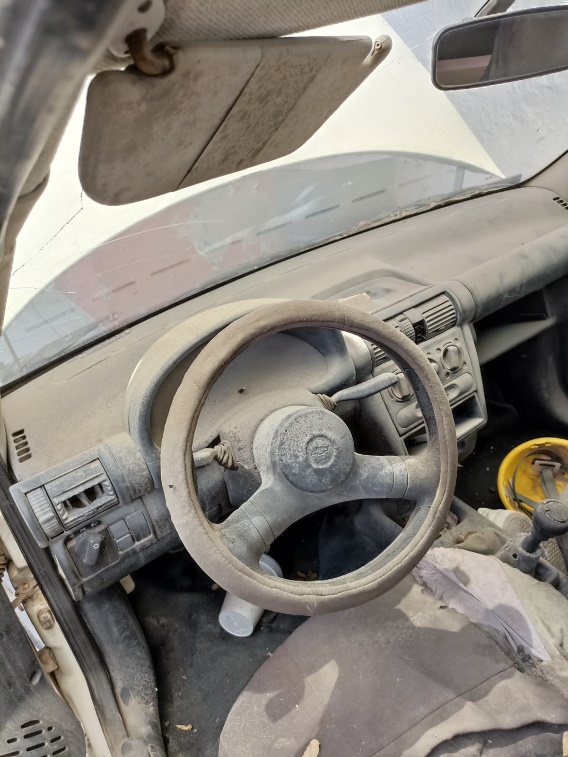 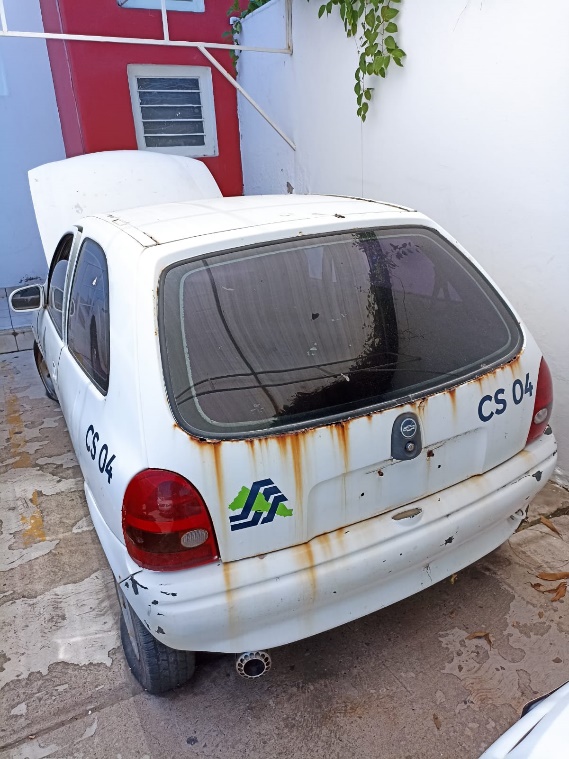 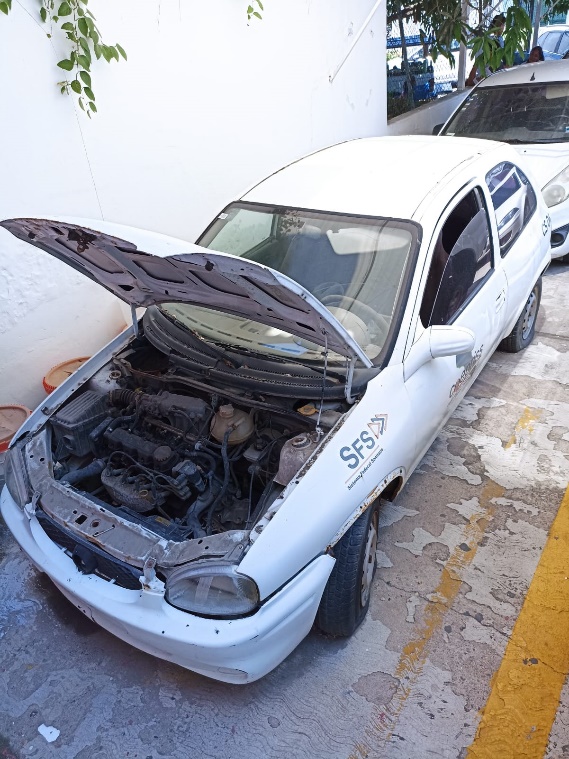 3G1SE51X19S119791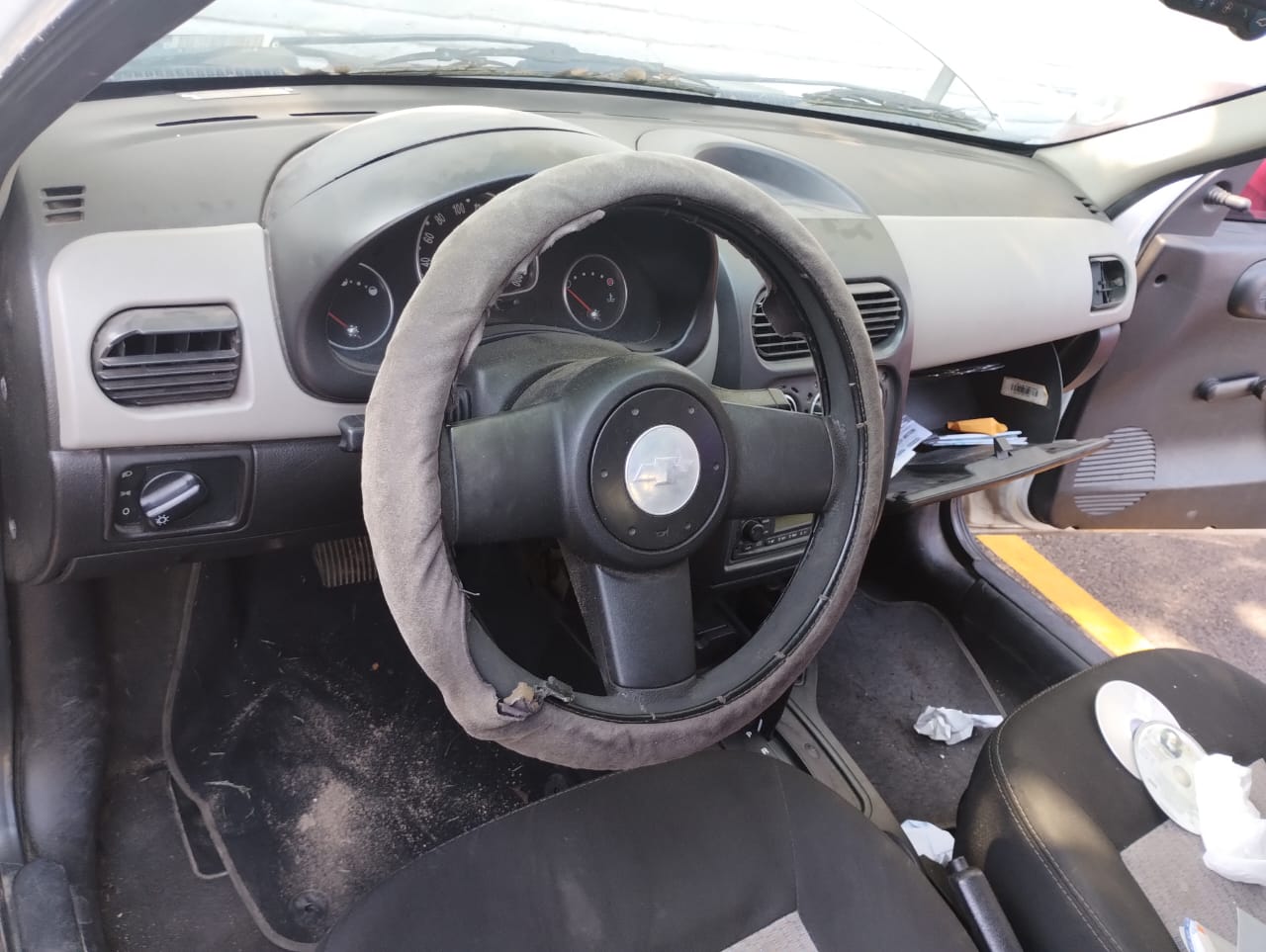 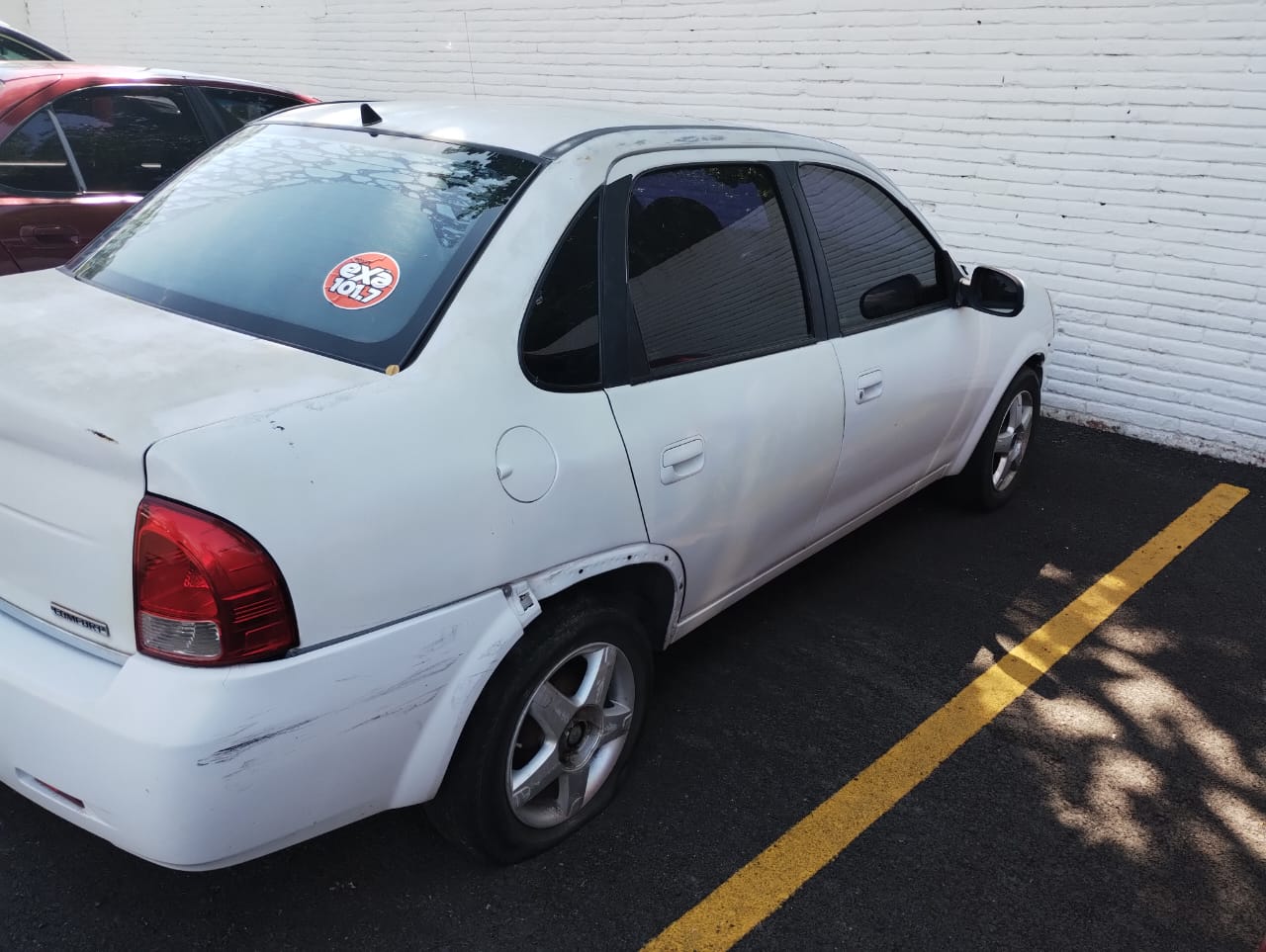 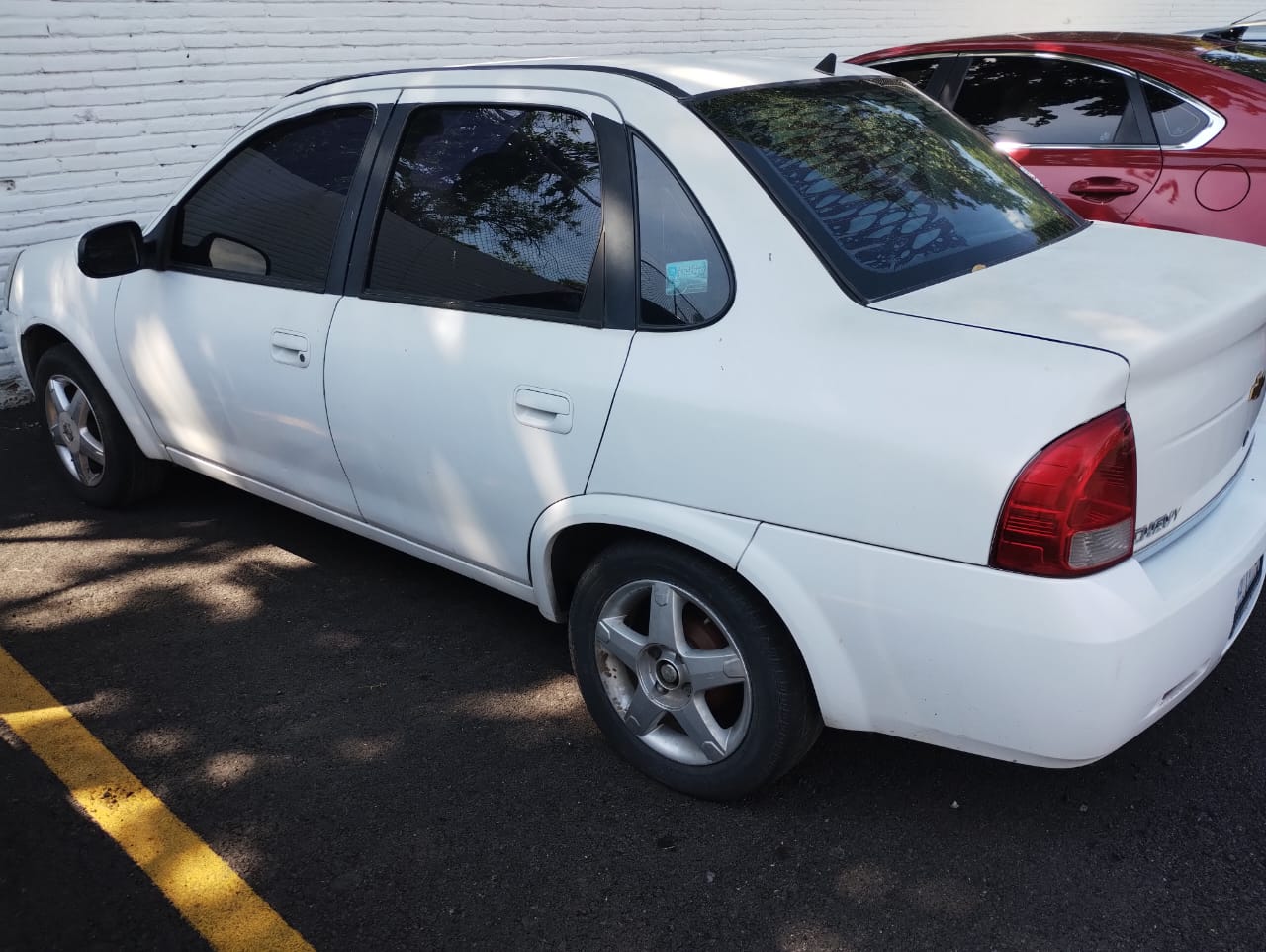 3B7JF26Y82M240182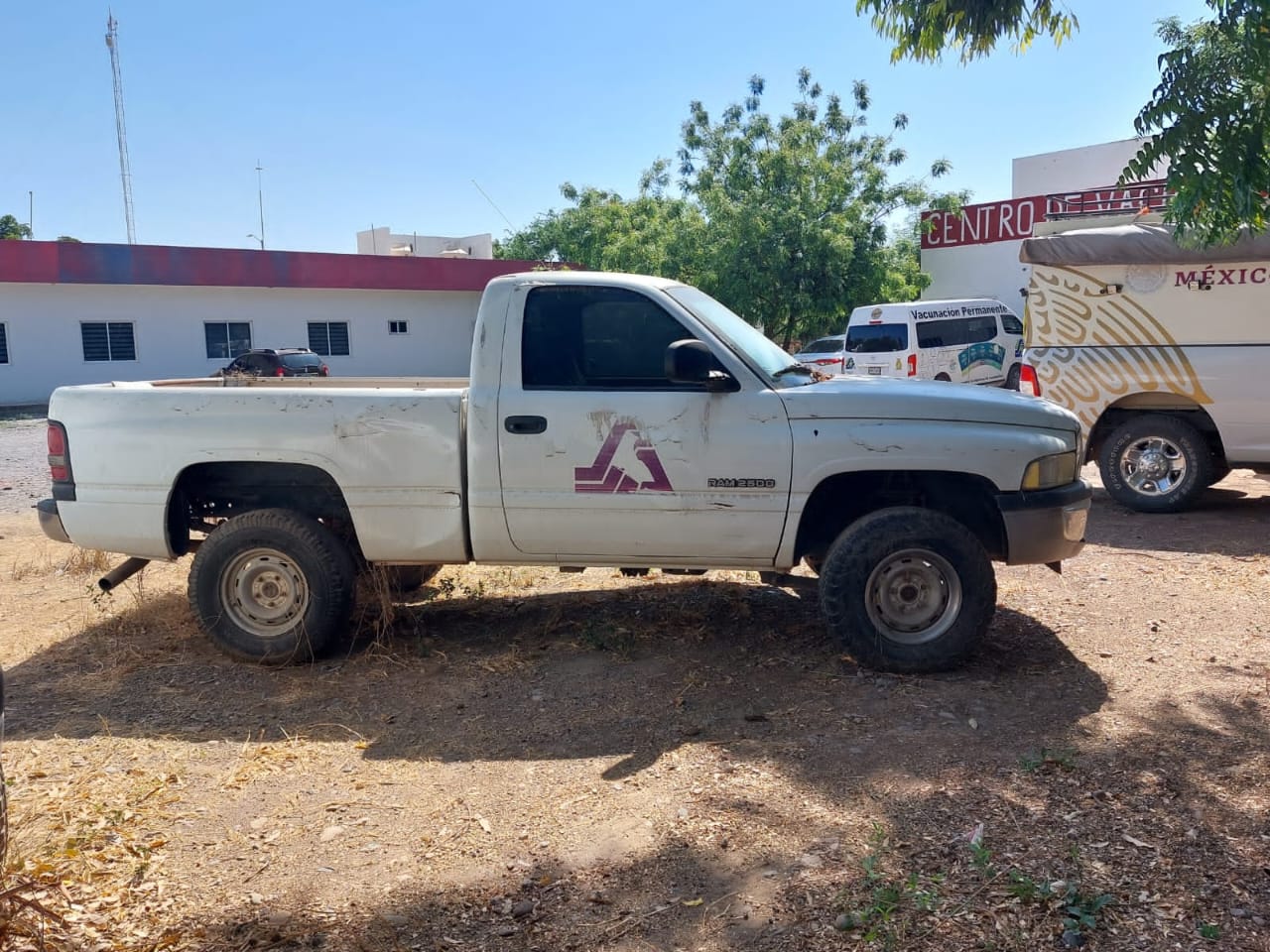 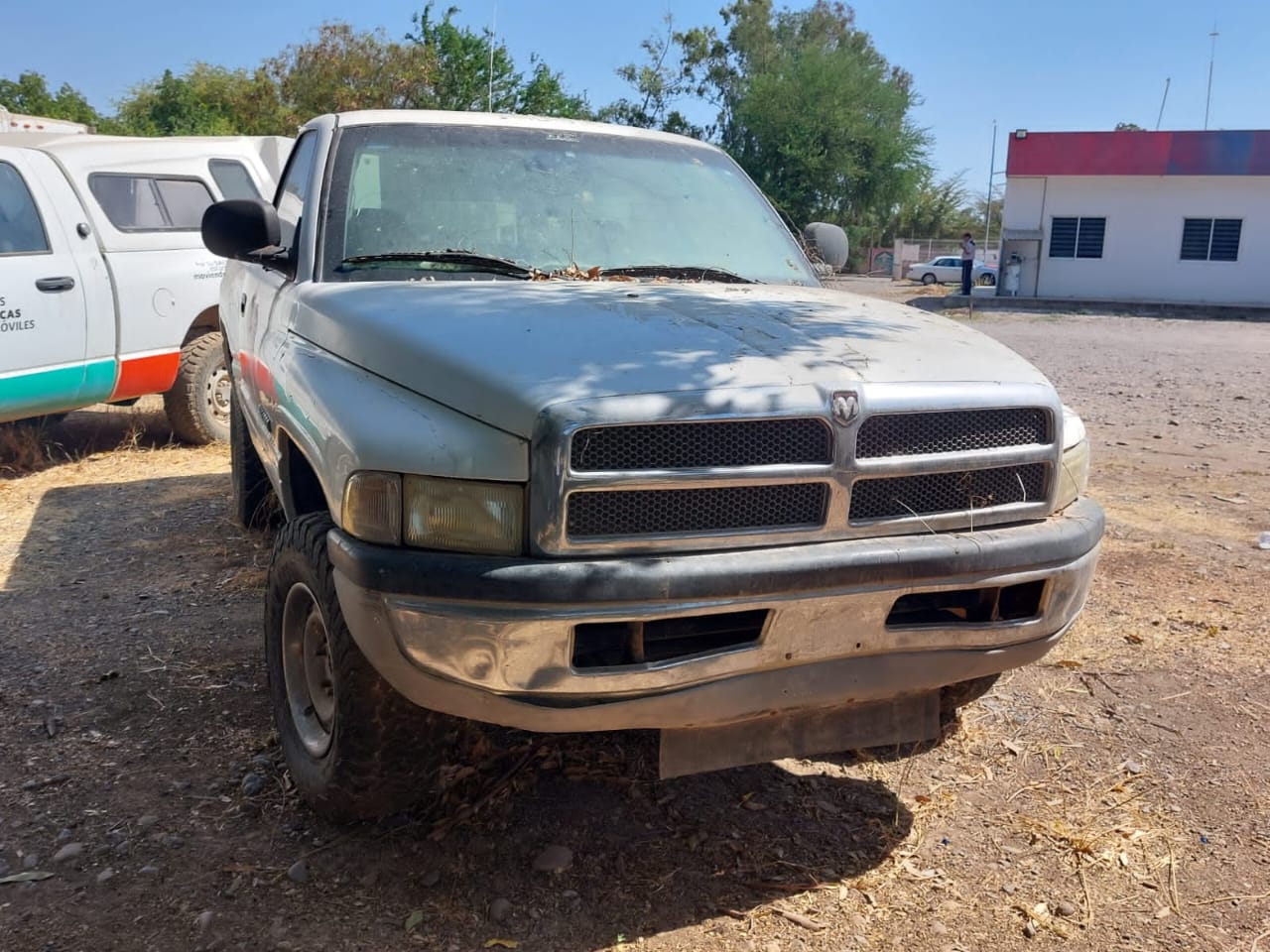 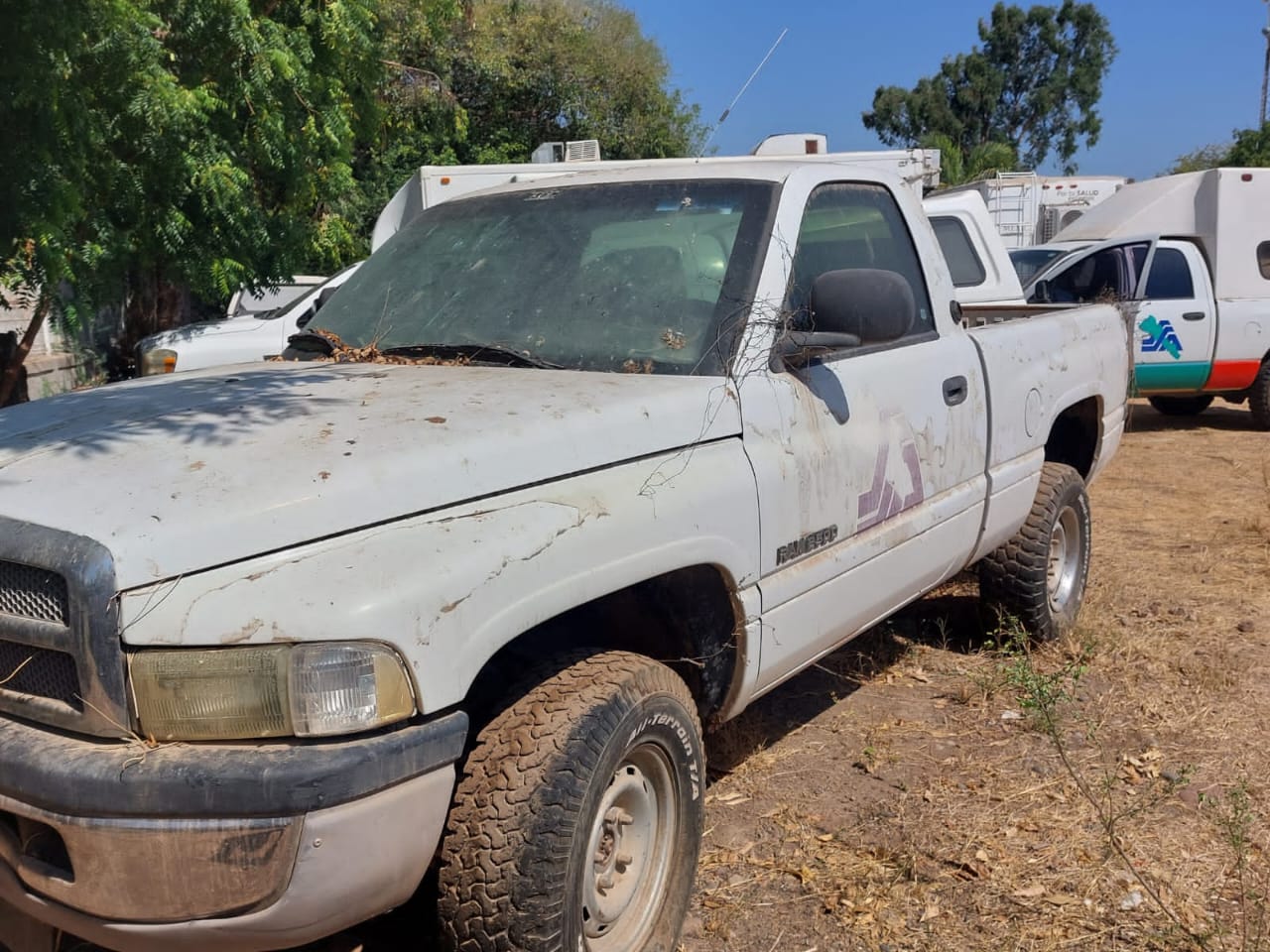 JN1AE56S99X012618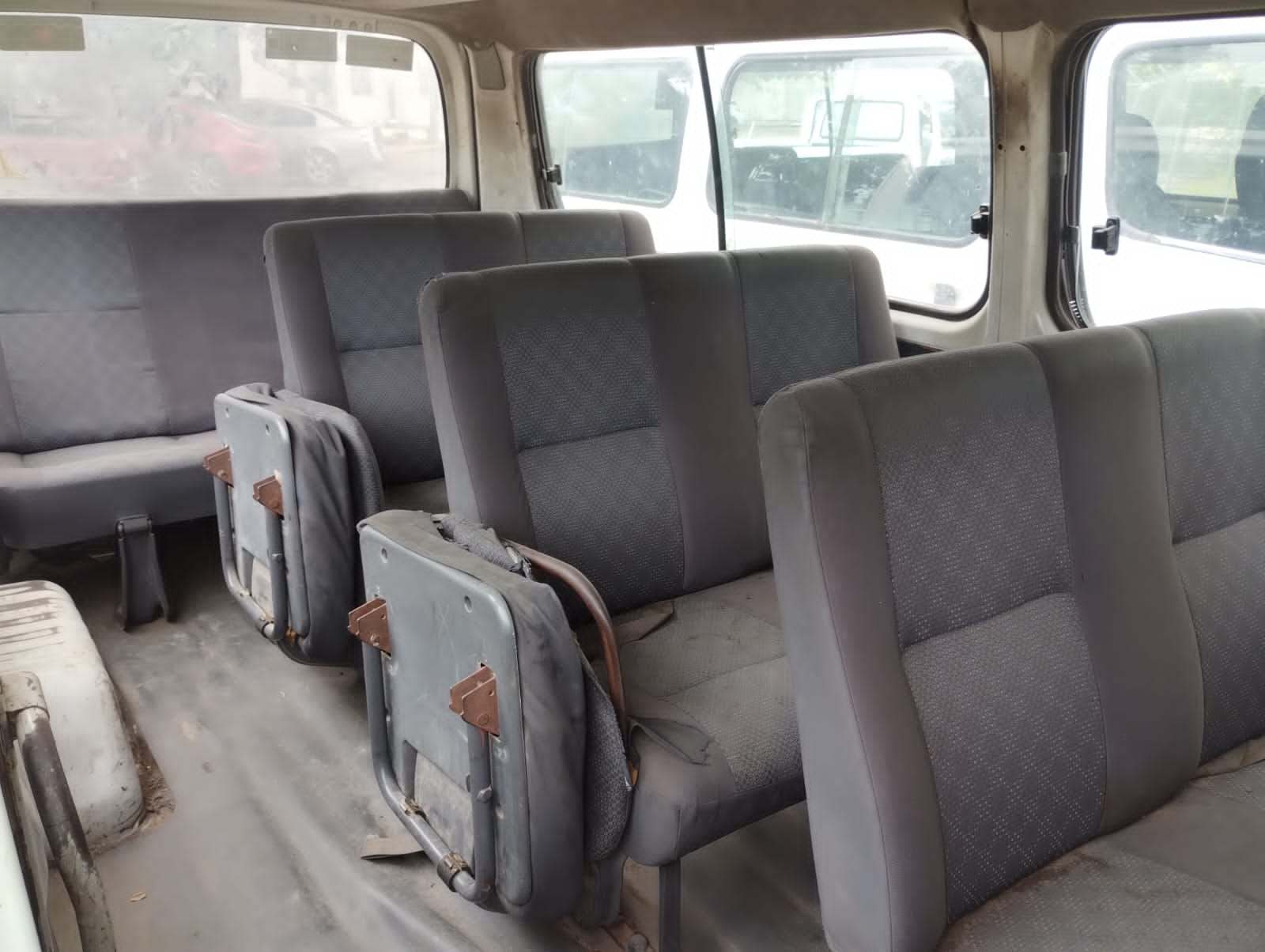 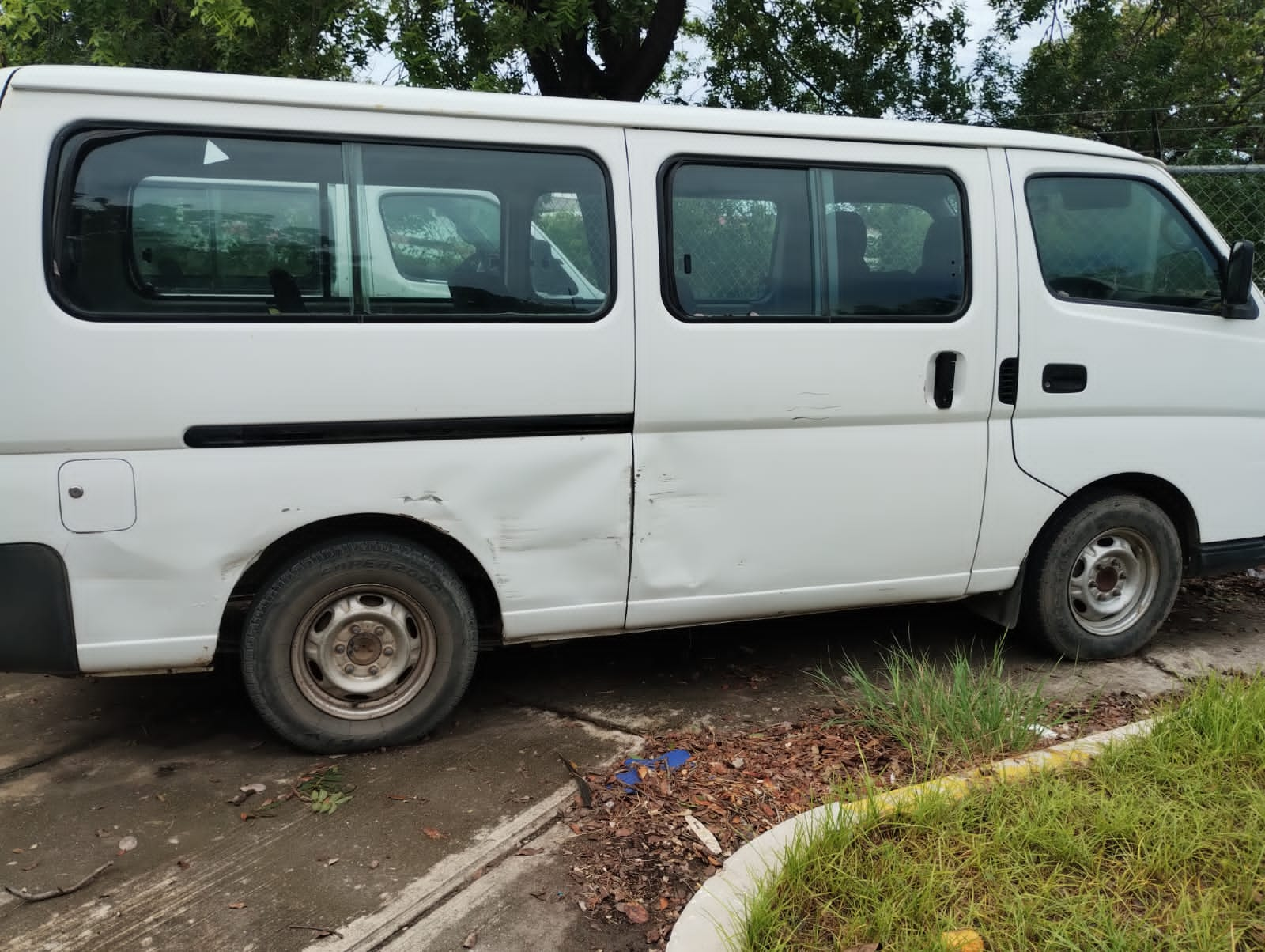 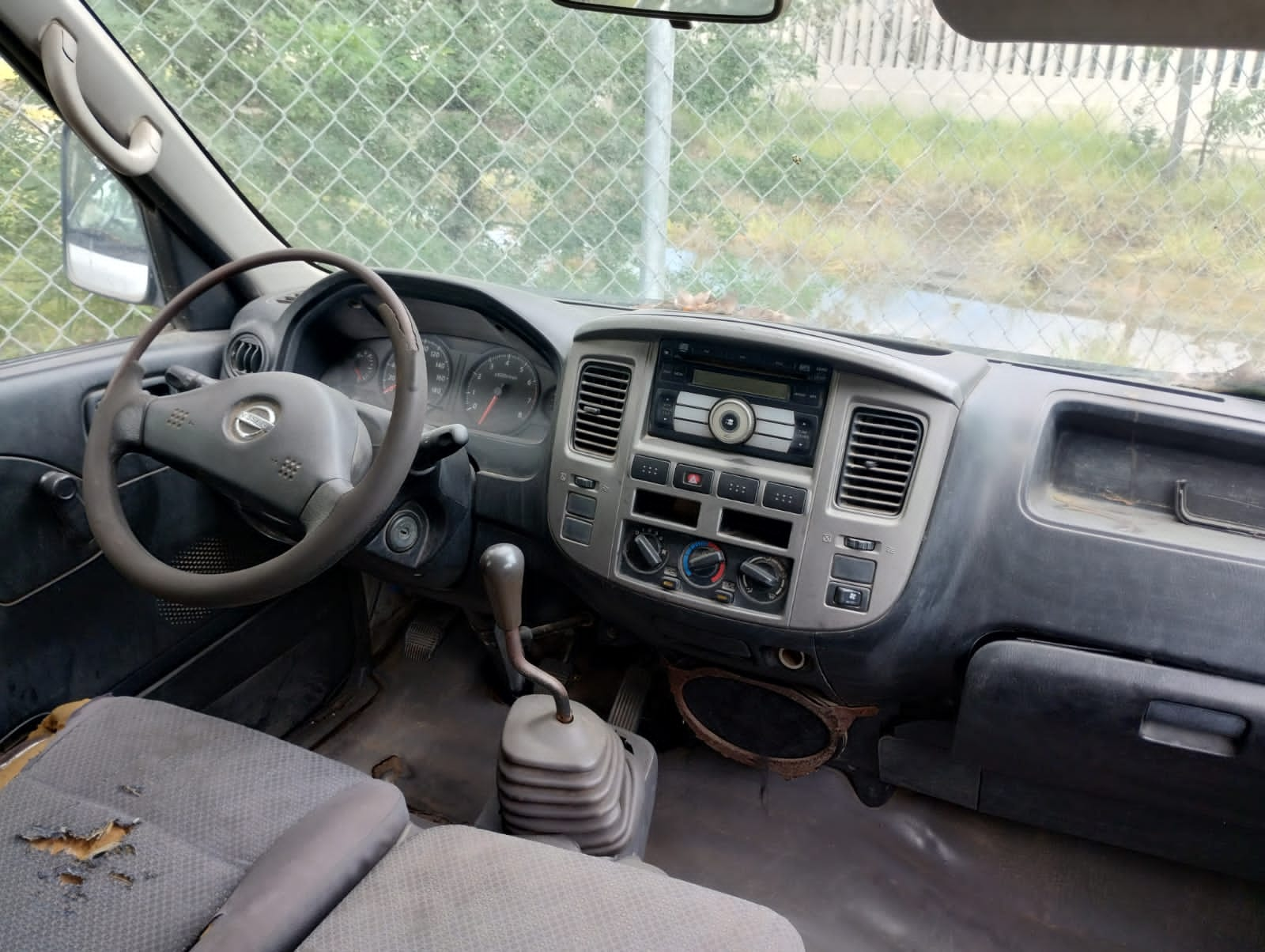 JN1AF56SX9X012529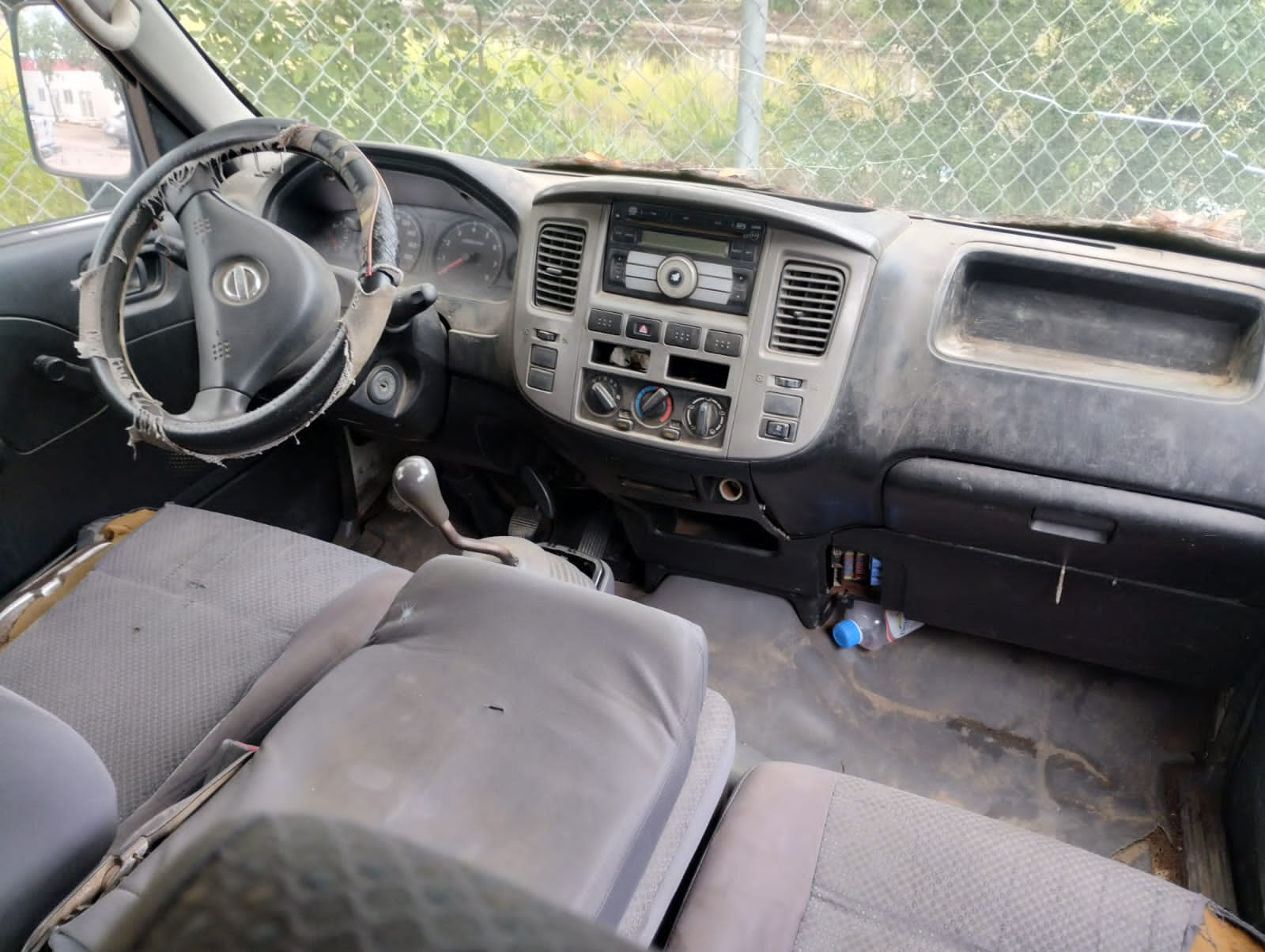 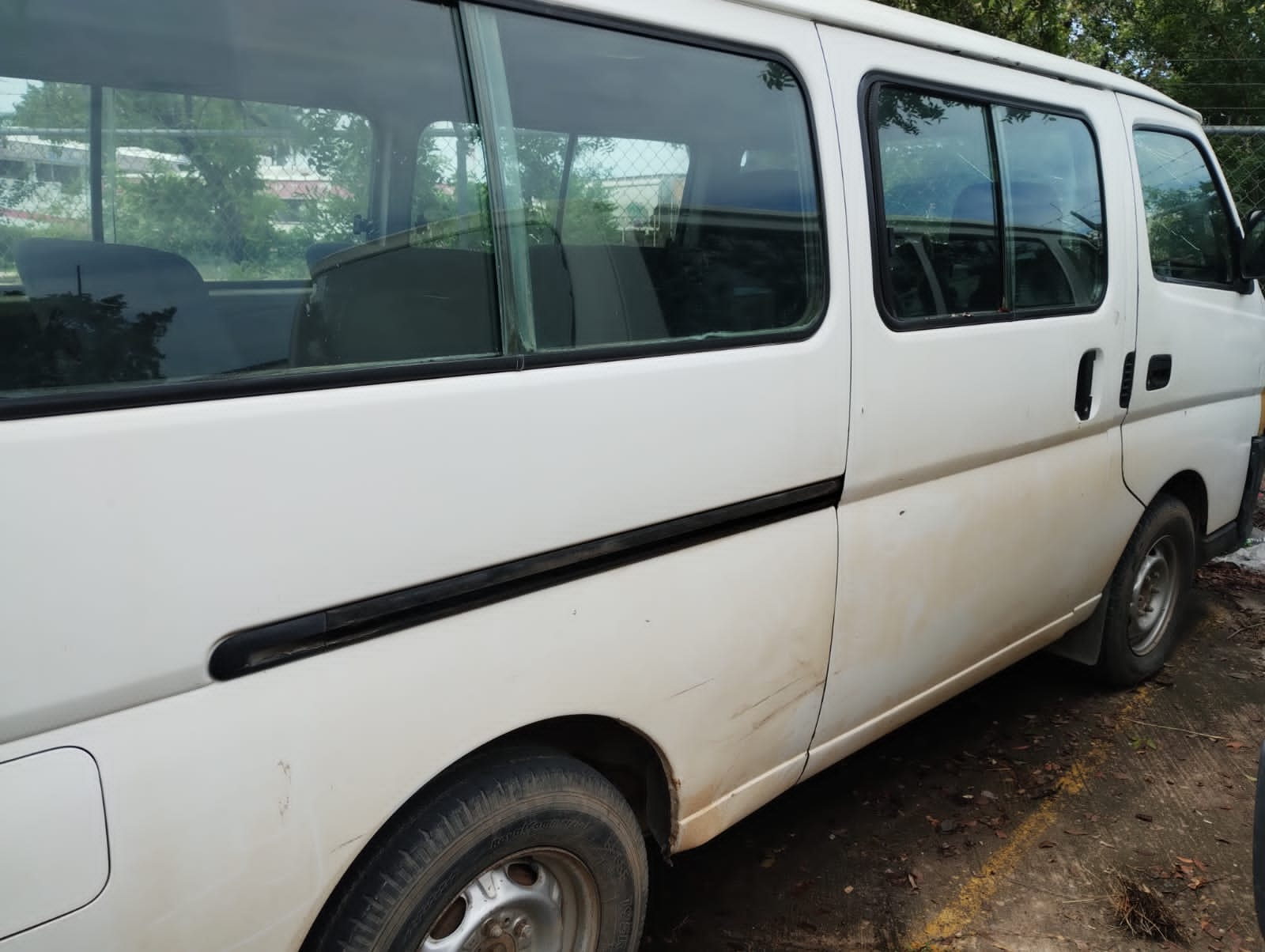 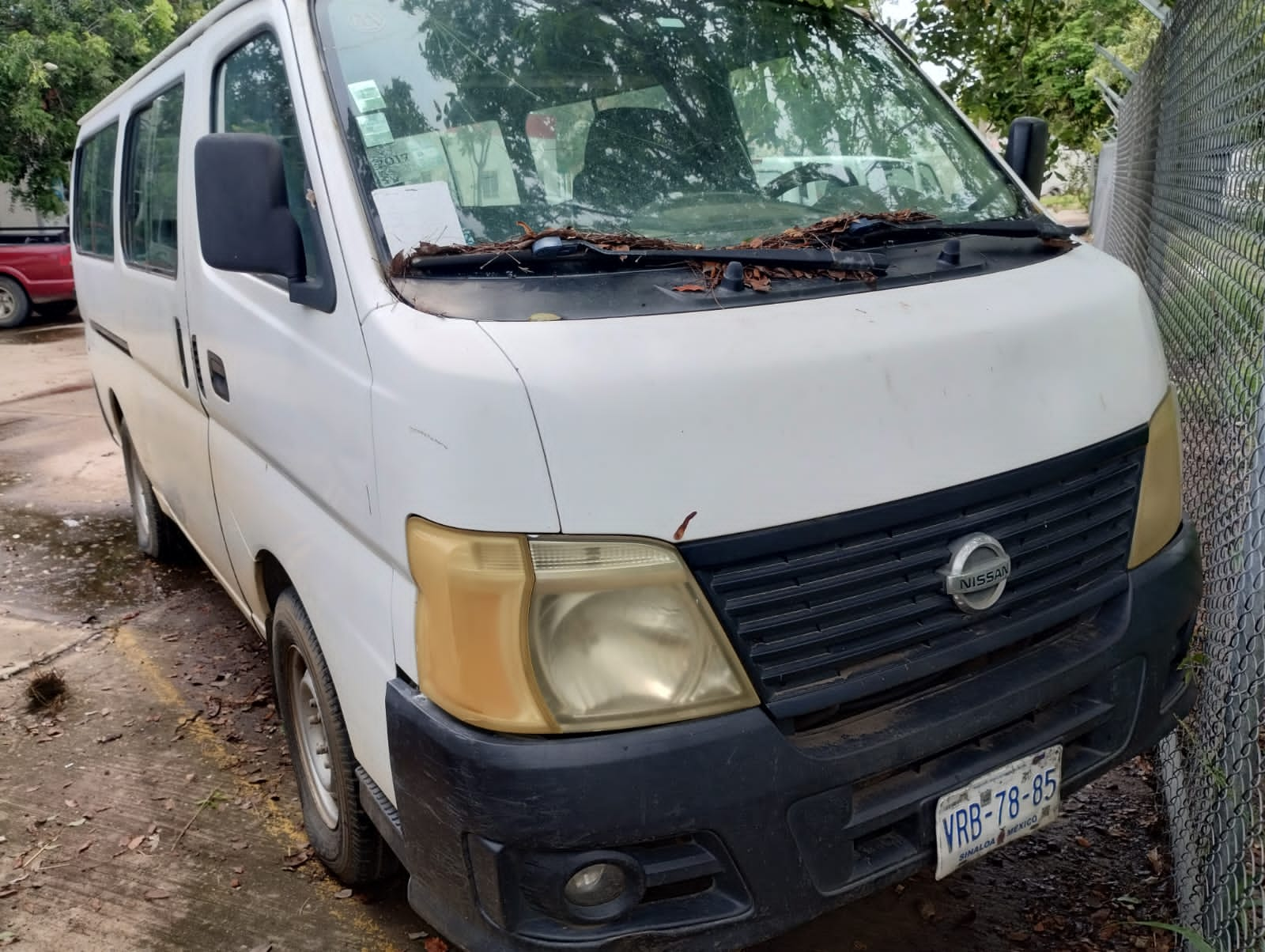 3G1TB5AF3BL150271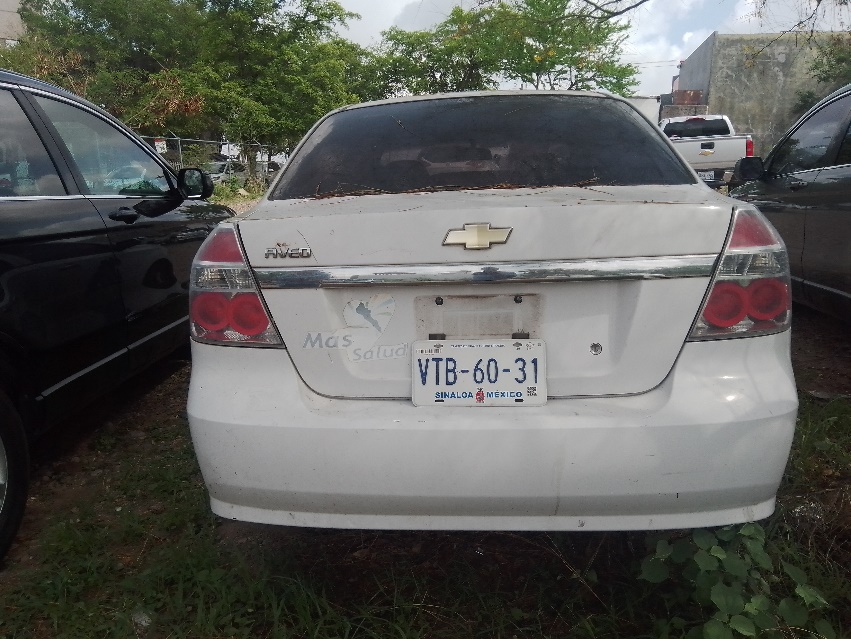 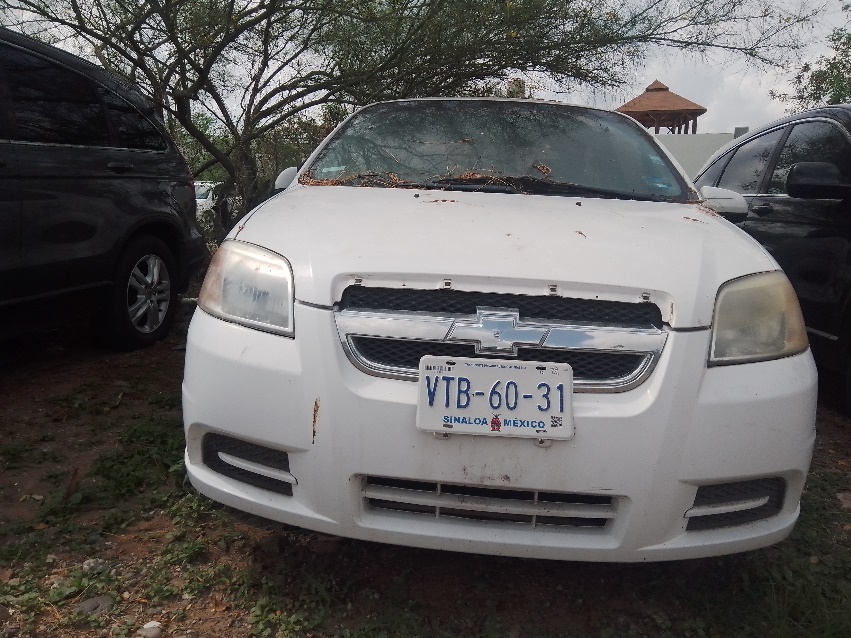 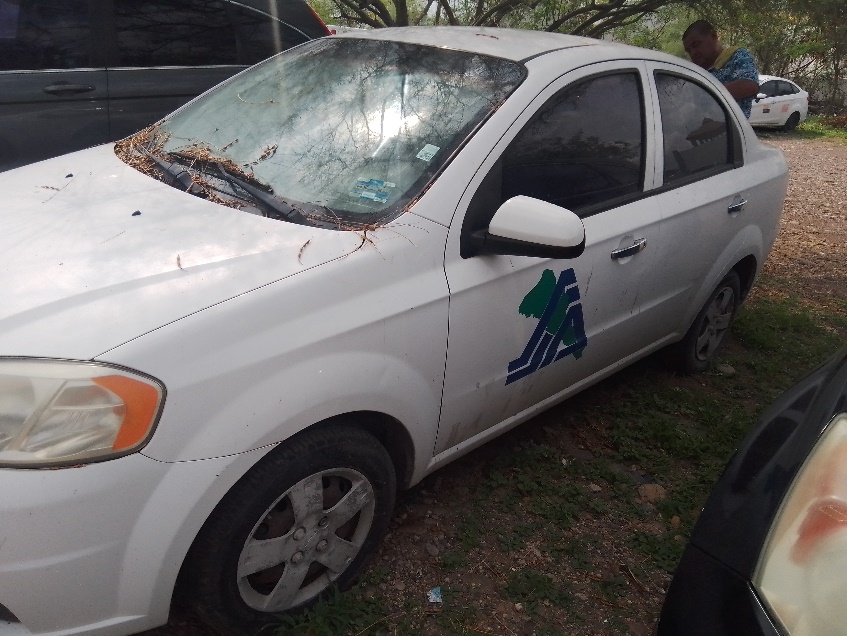 3G1TA5AF4BL152890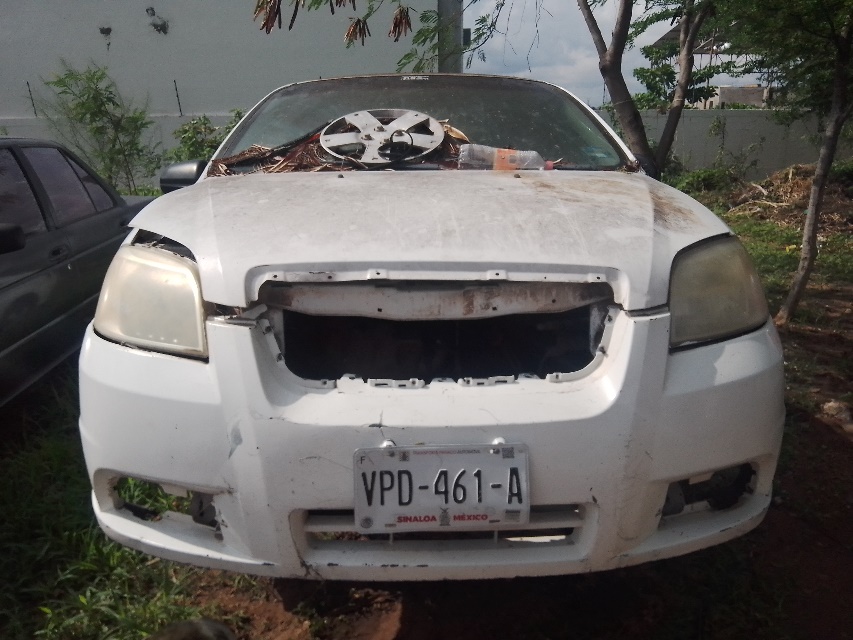 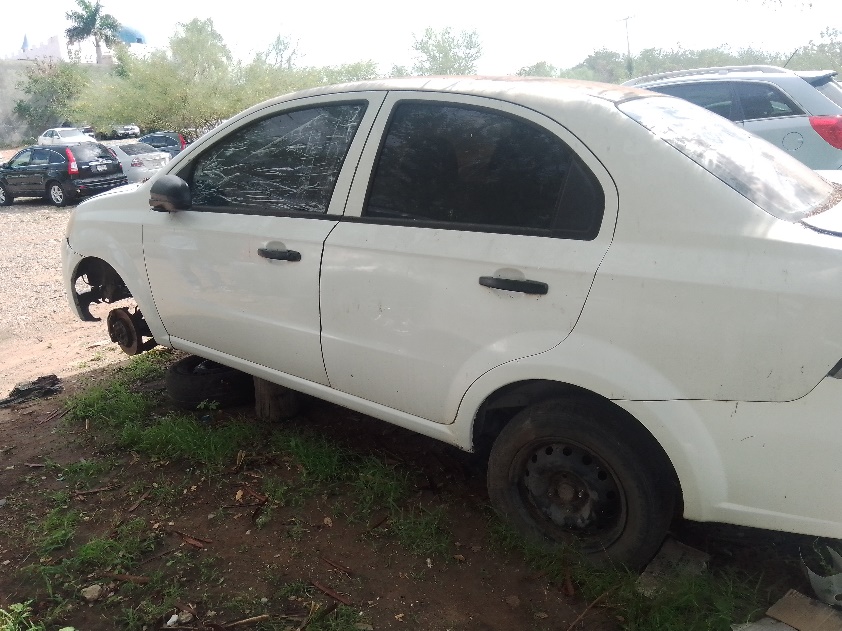 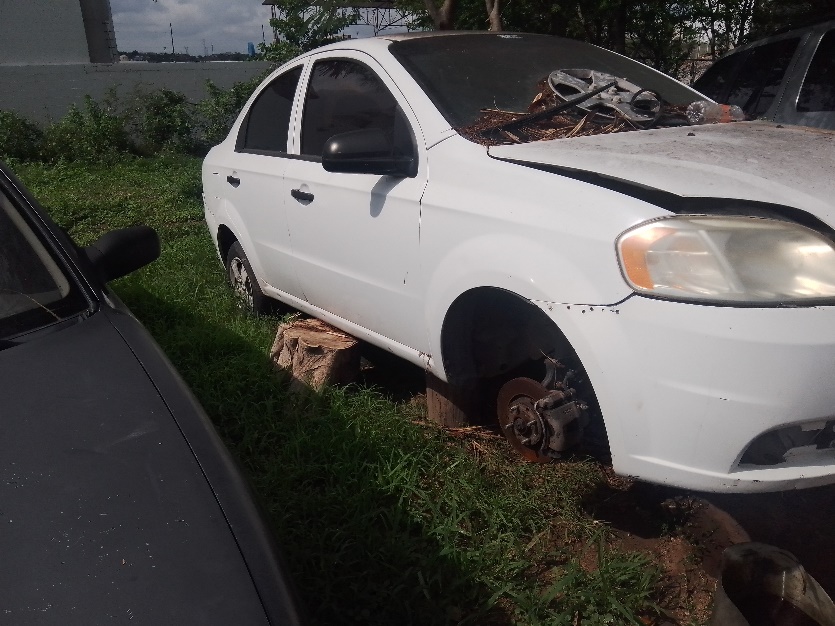 3G1SF21X49S124673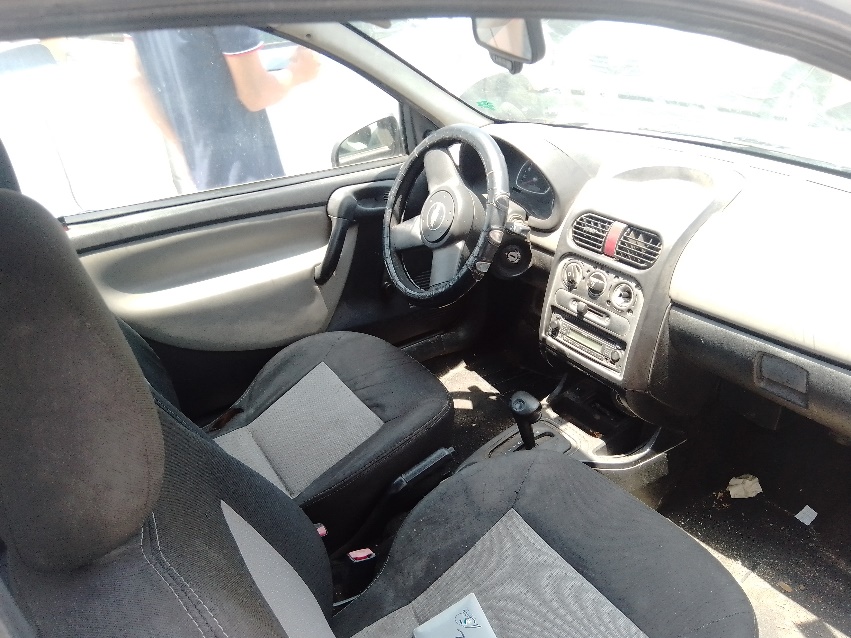 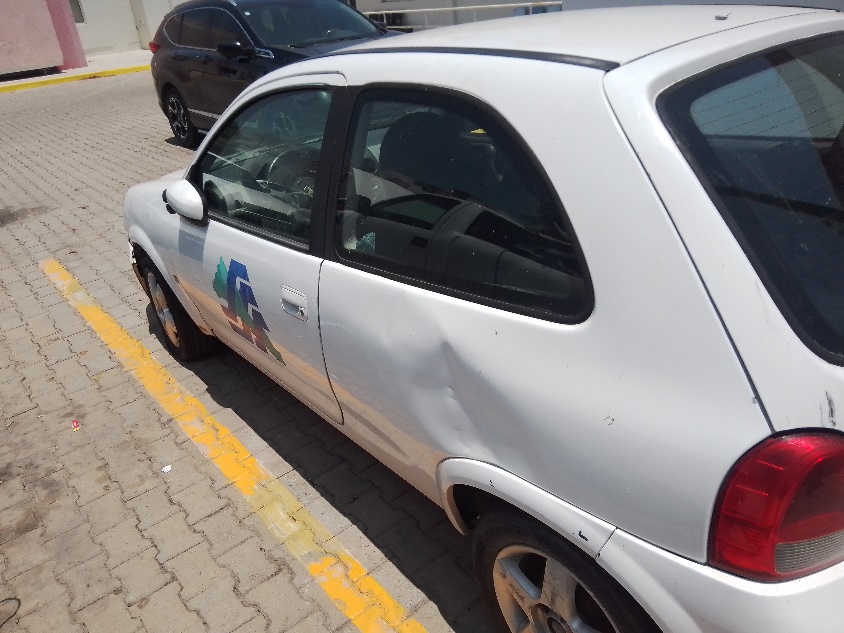 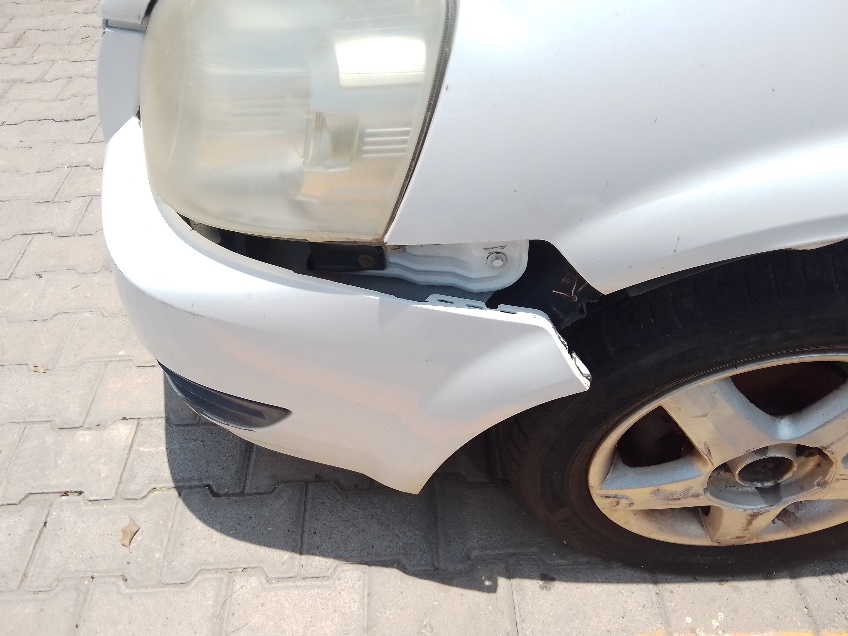 KL1PJ5C51CK609775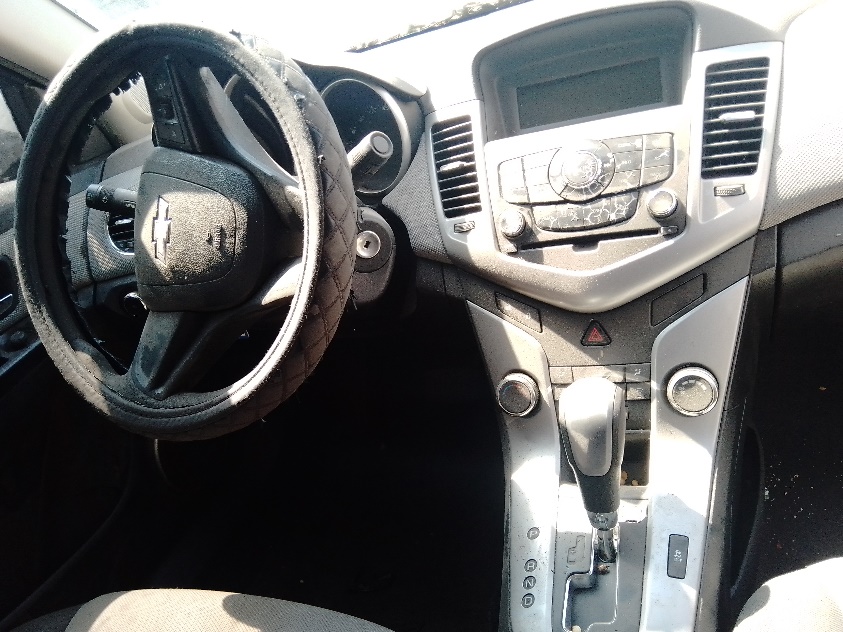 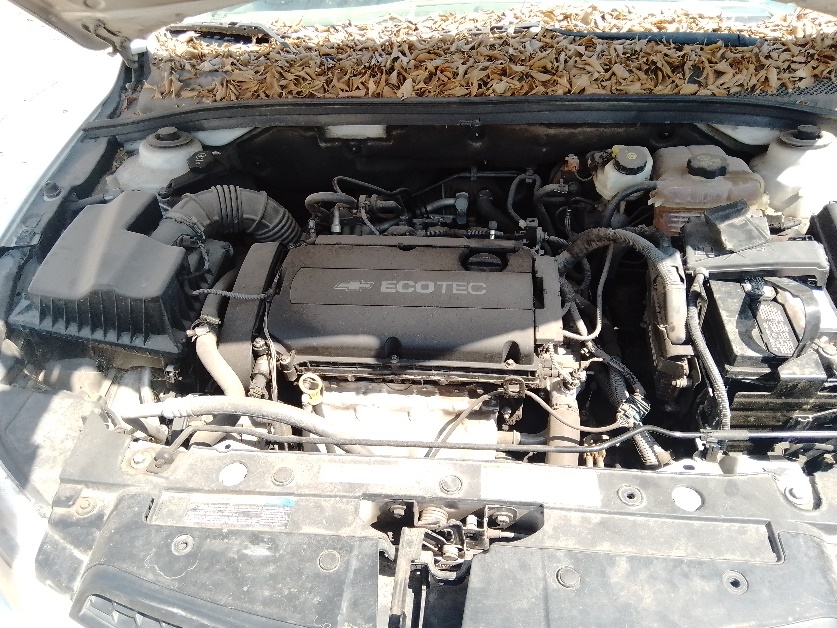 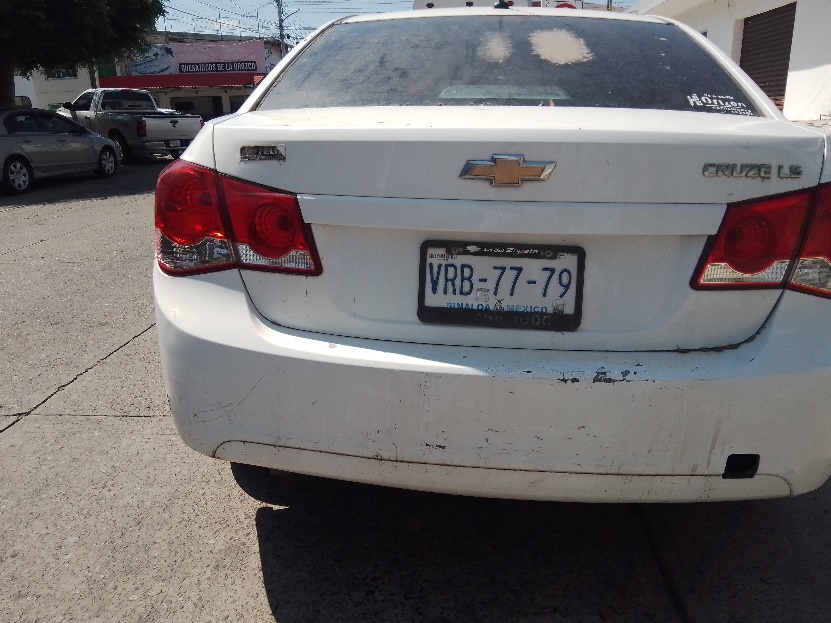 1FDEF3G61DEB11595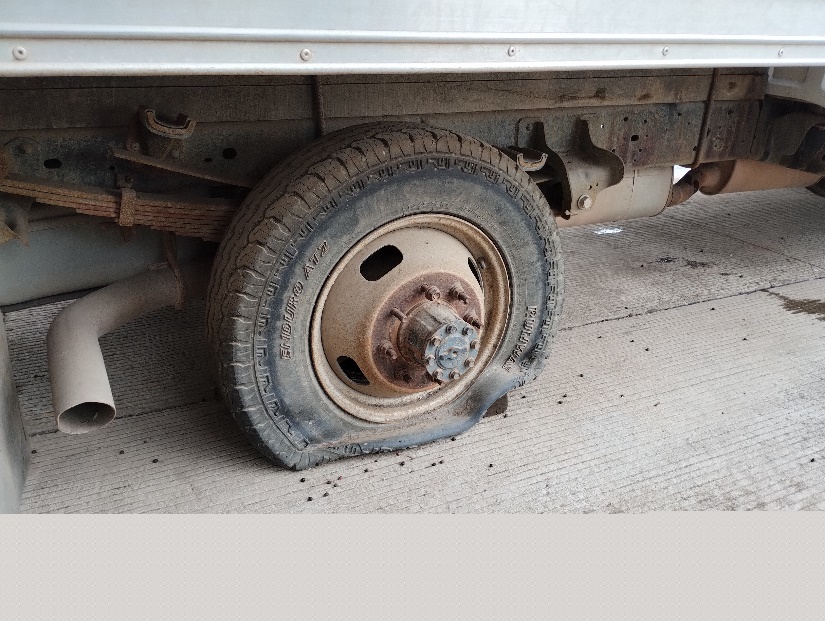 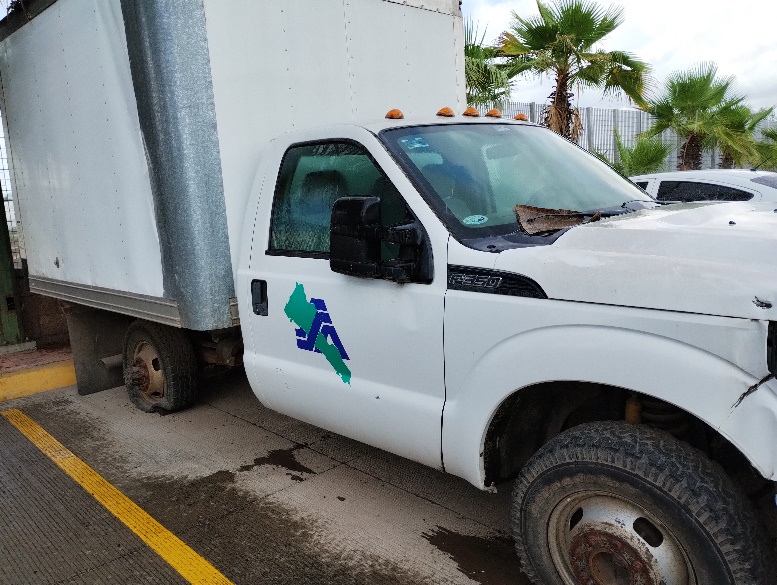 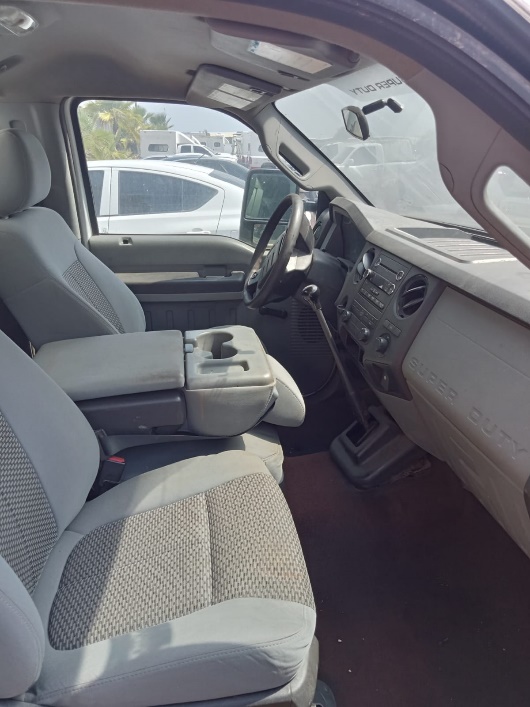 1D7HU16N66J229579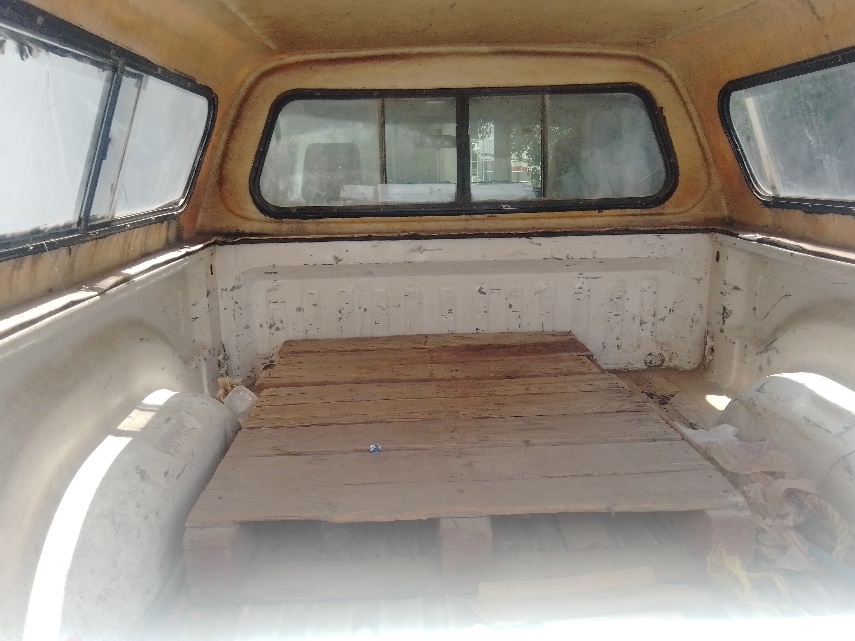 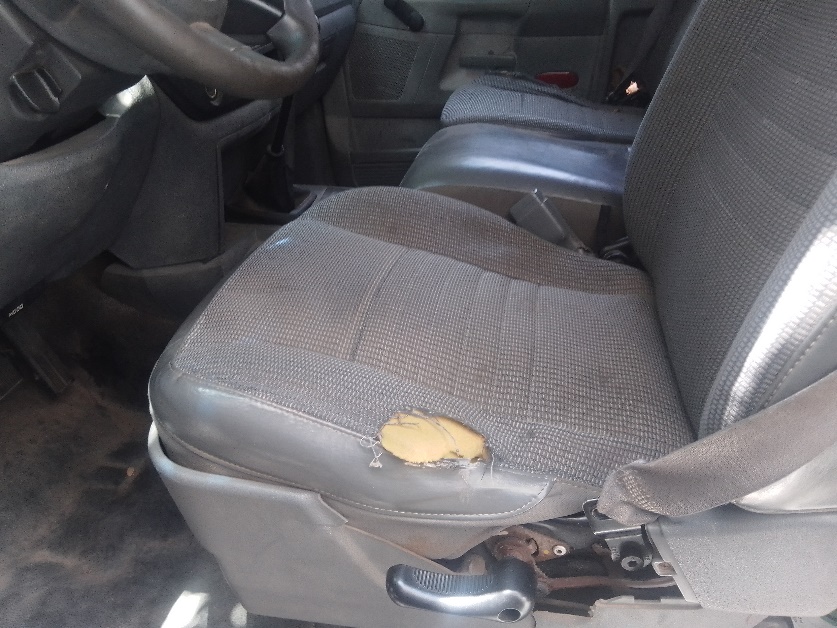 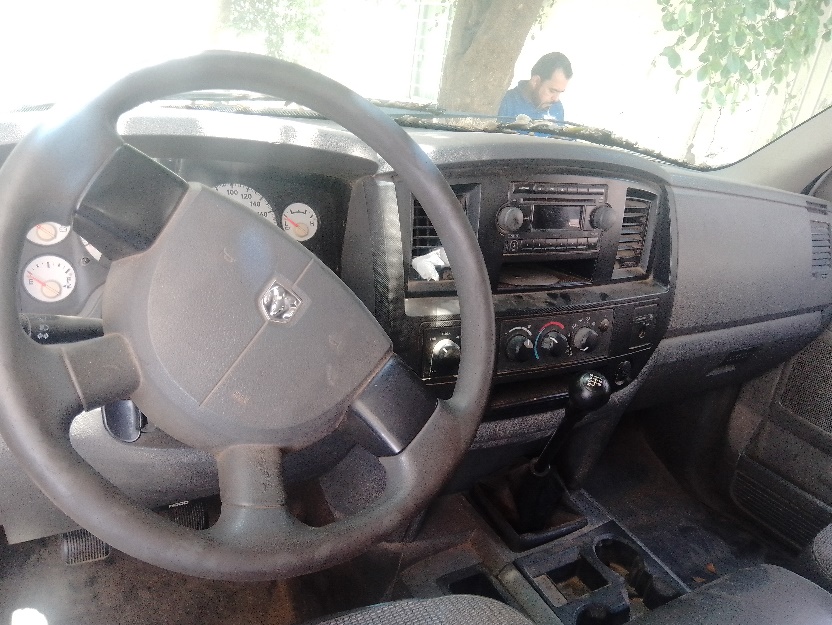 1GCCS144XY8147479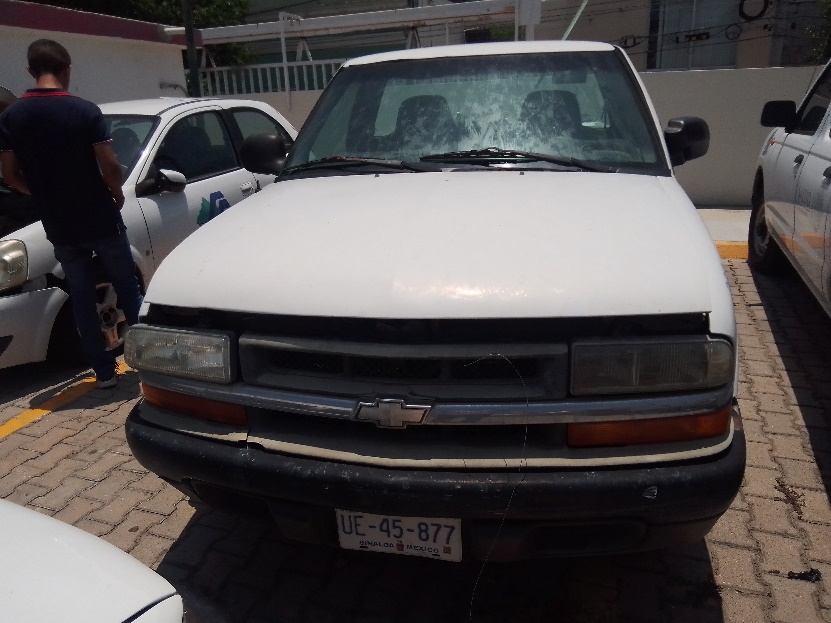 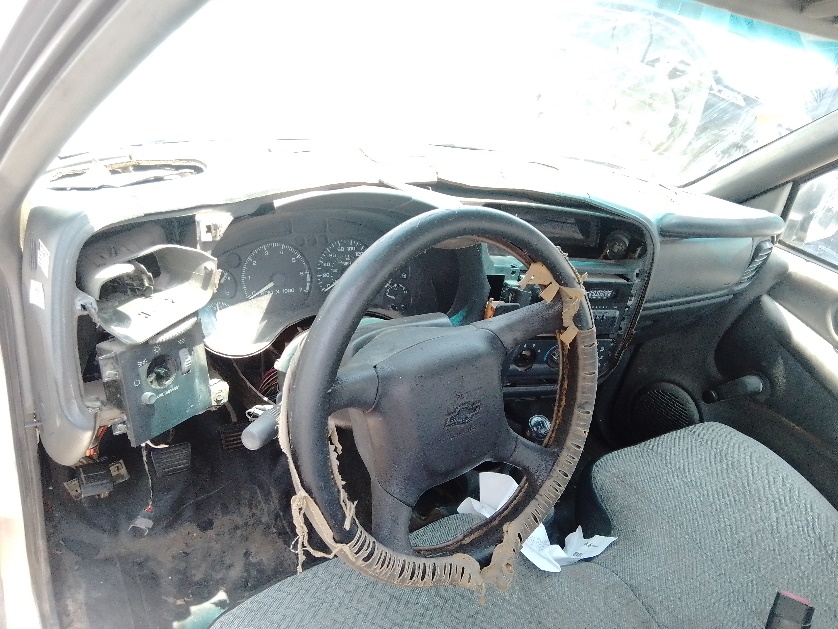 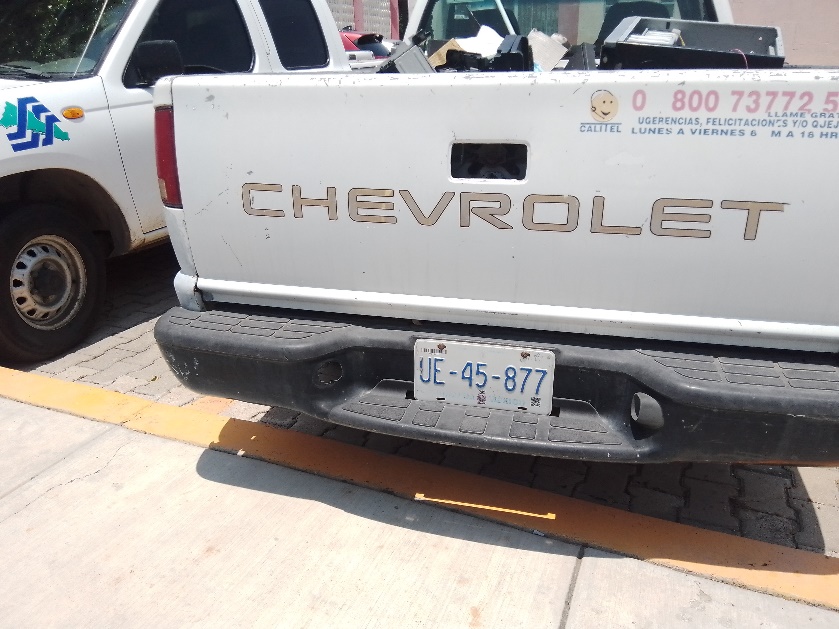 1GNSC8E01DR219923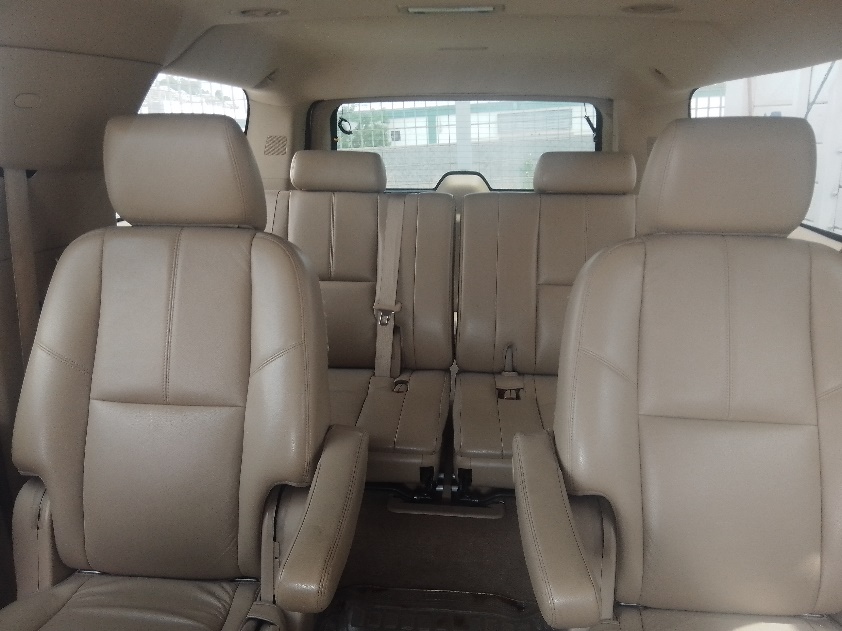 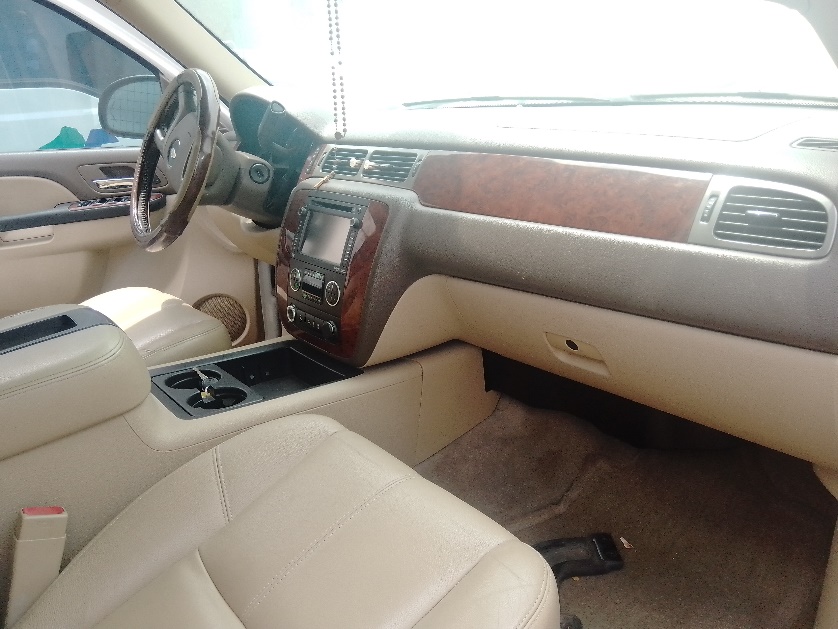 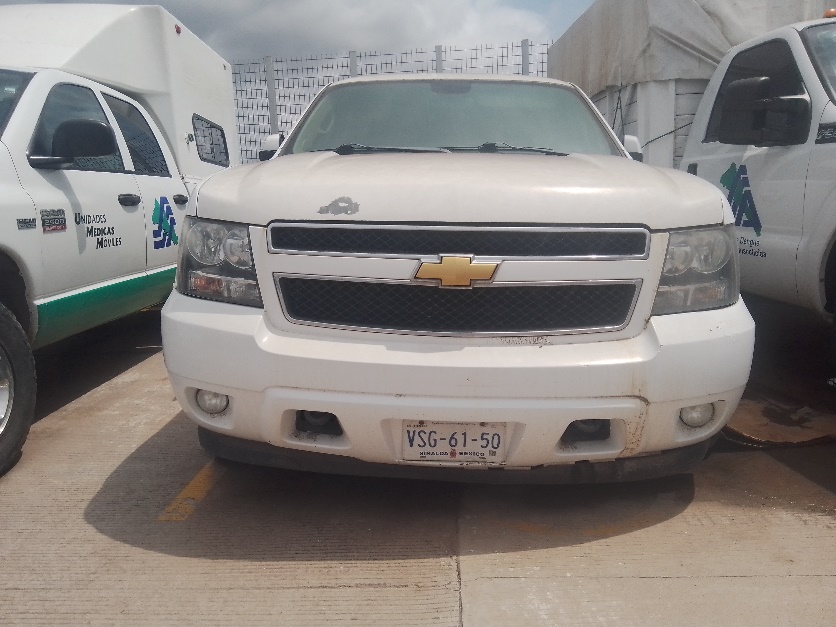 3N1BC1ASXFK197222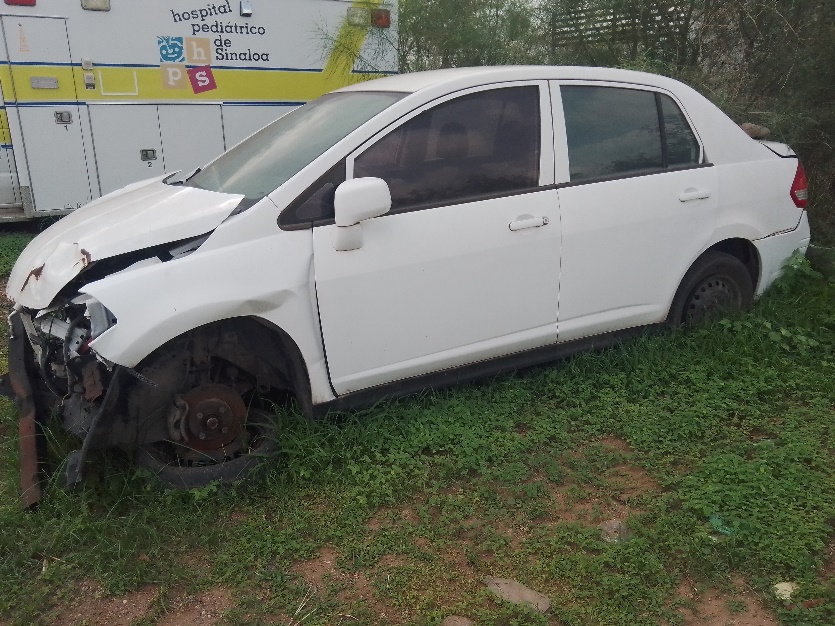 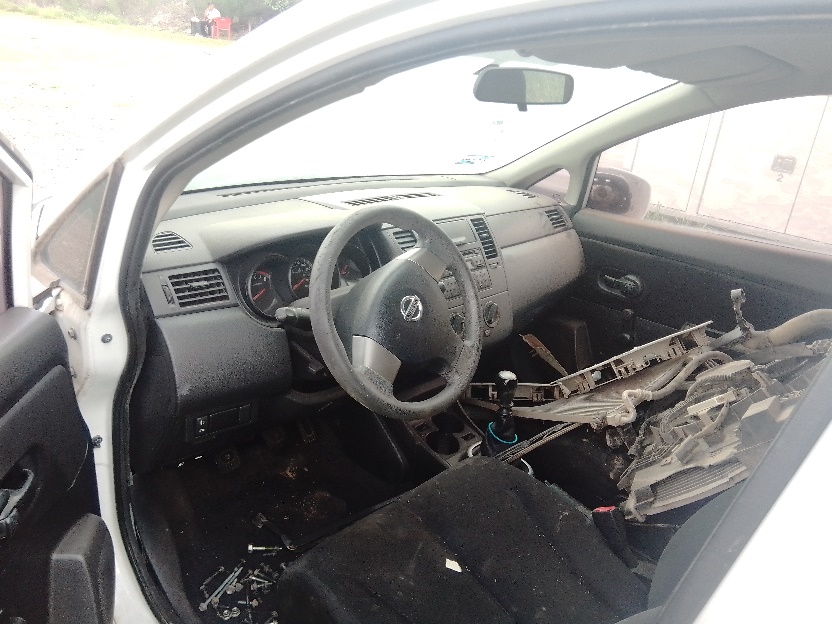 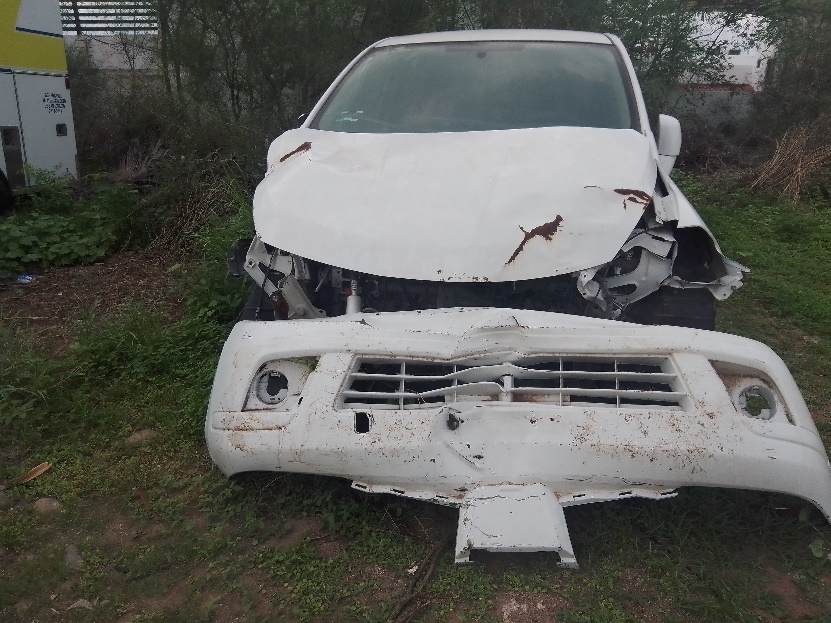 1GNKR8ED9CJ182084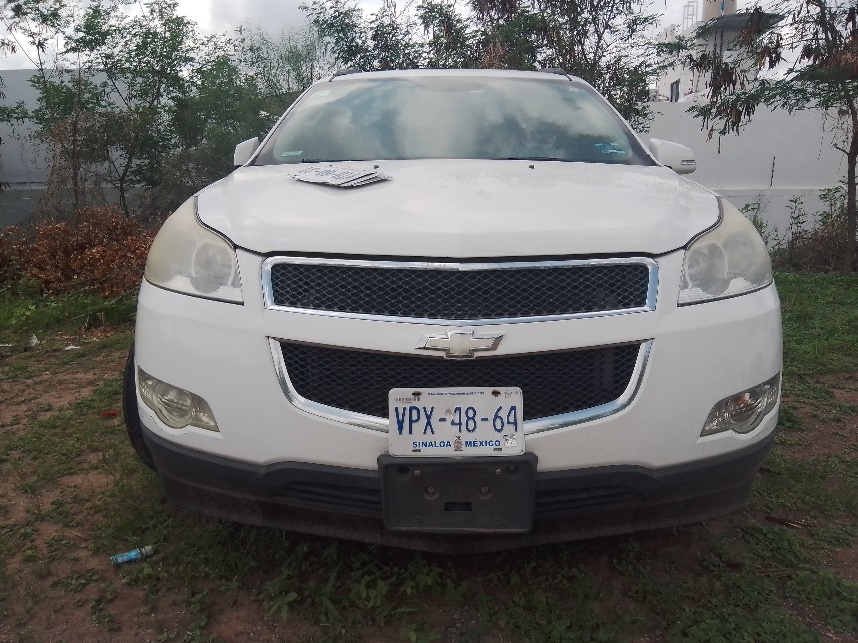 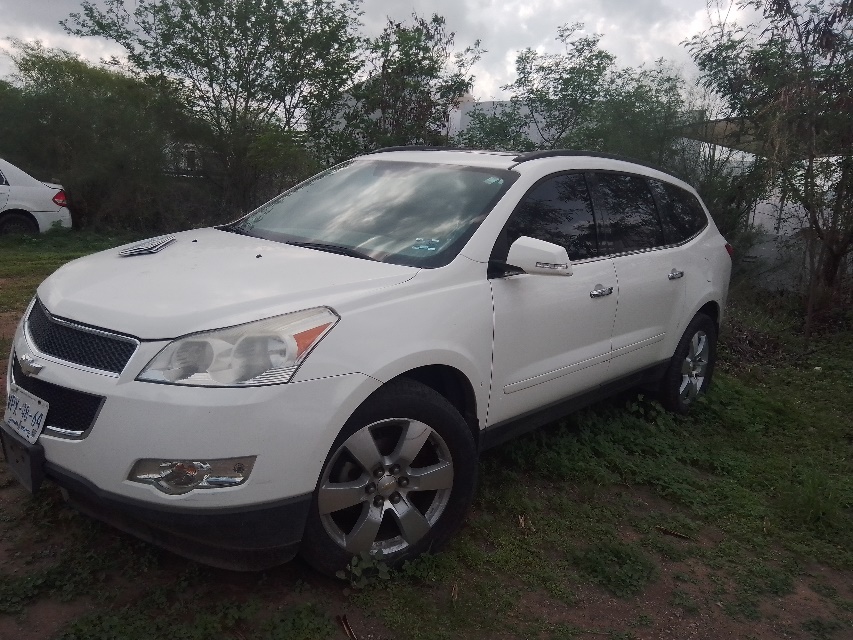 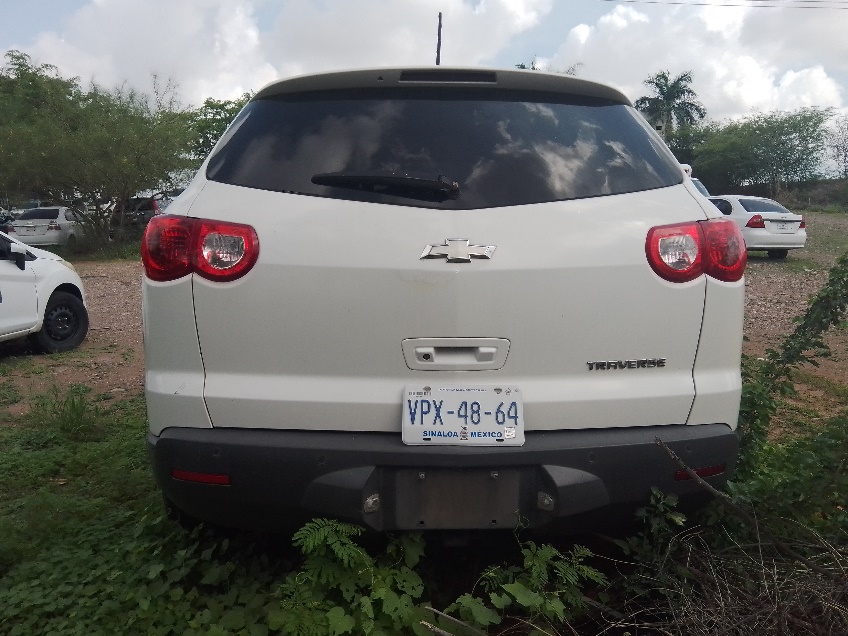 3N1EB31S98K312259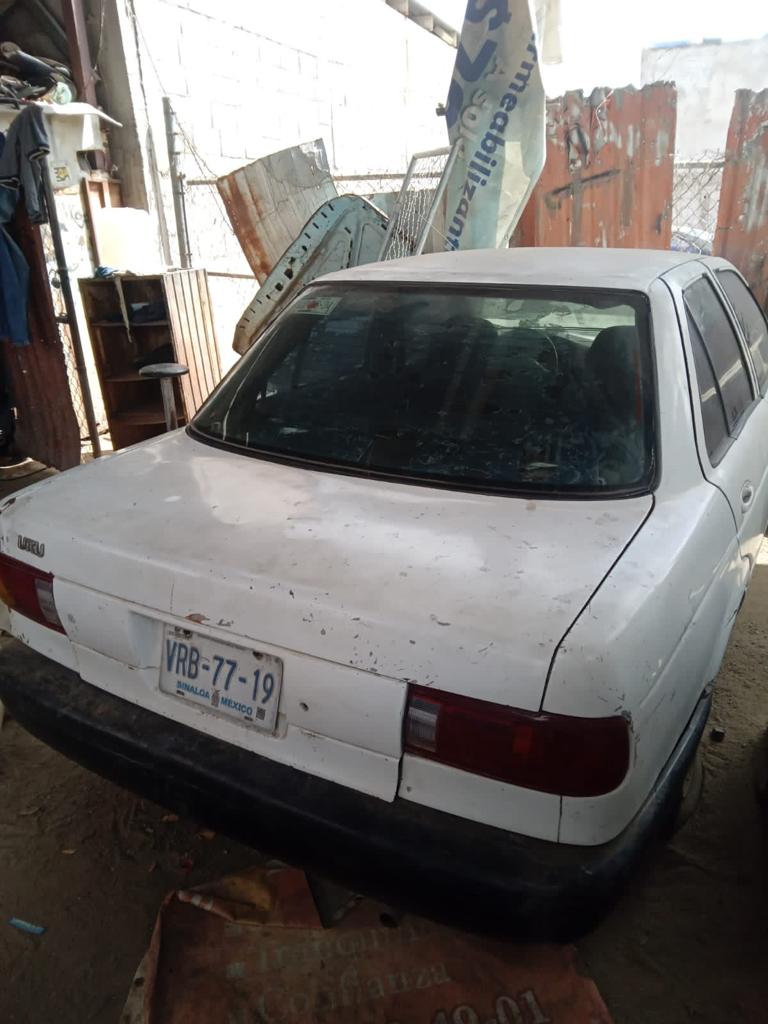 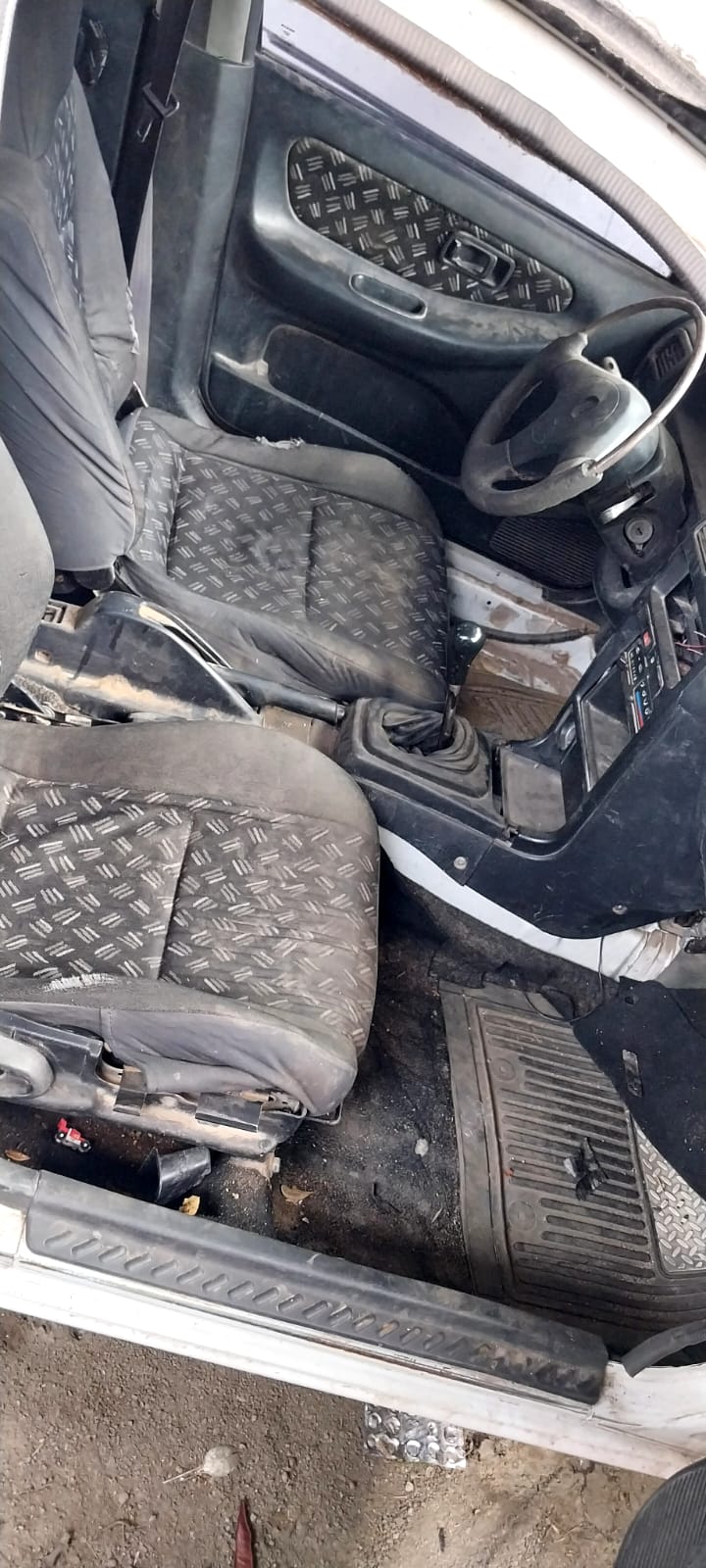 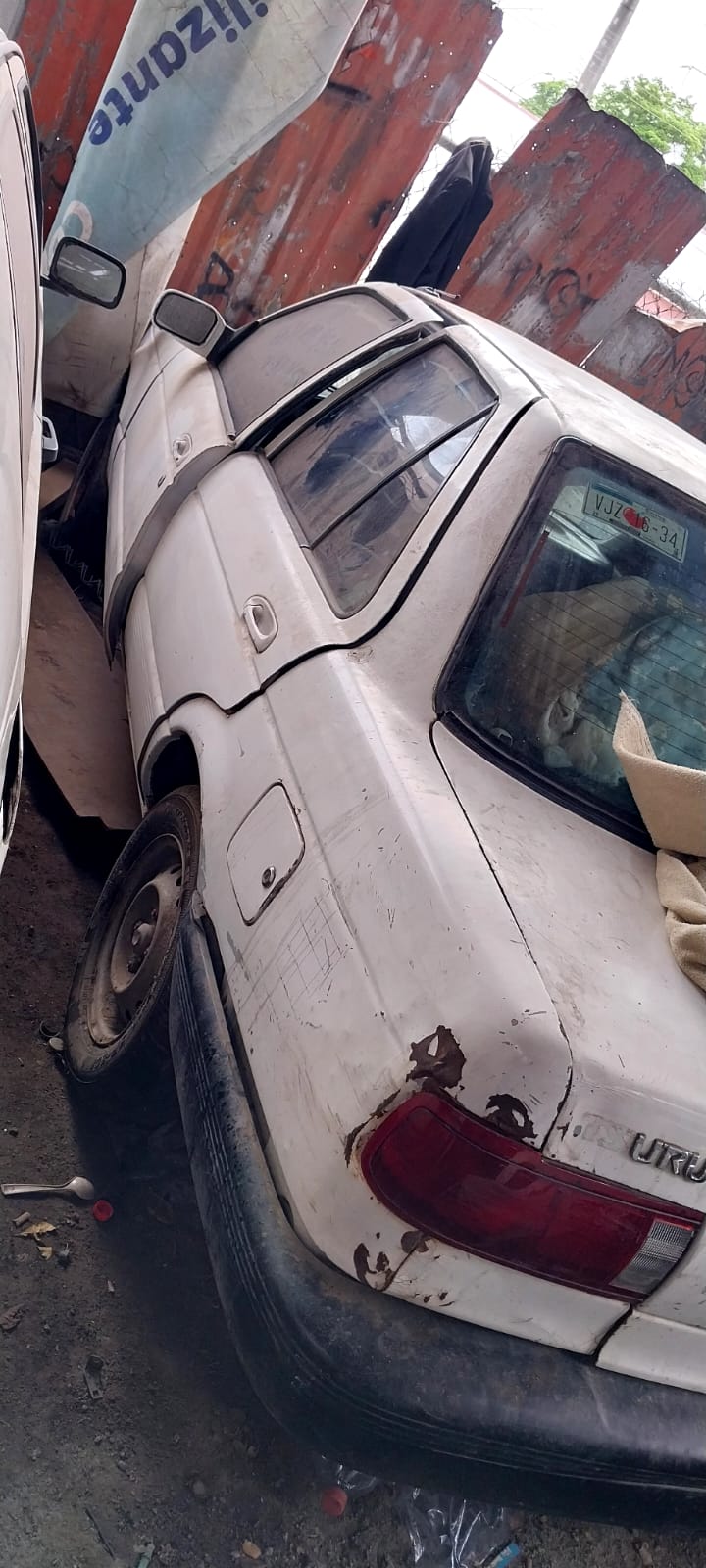 JN1AE56S29X012606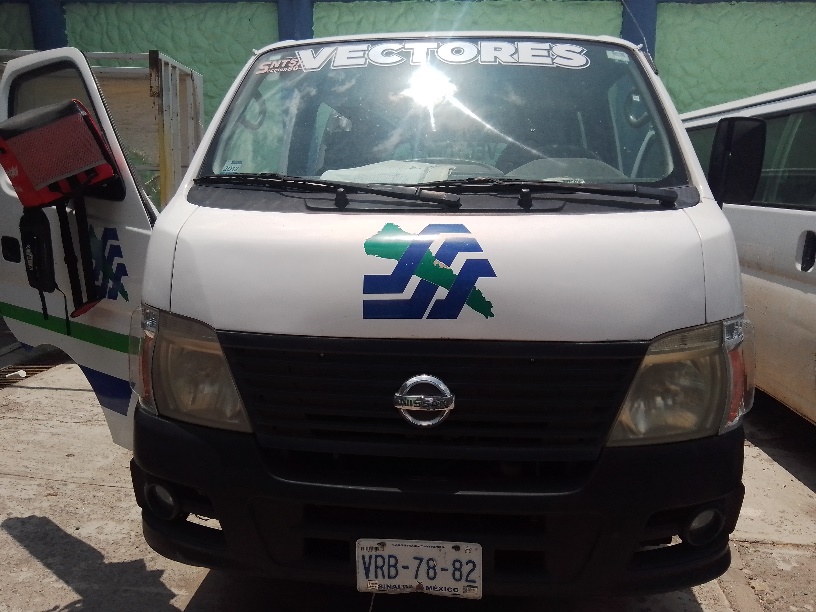 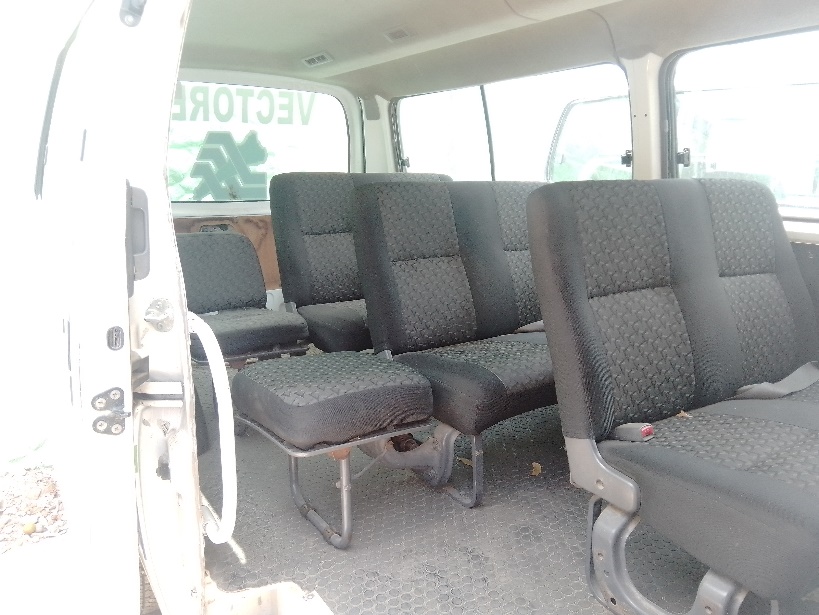 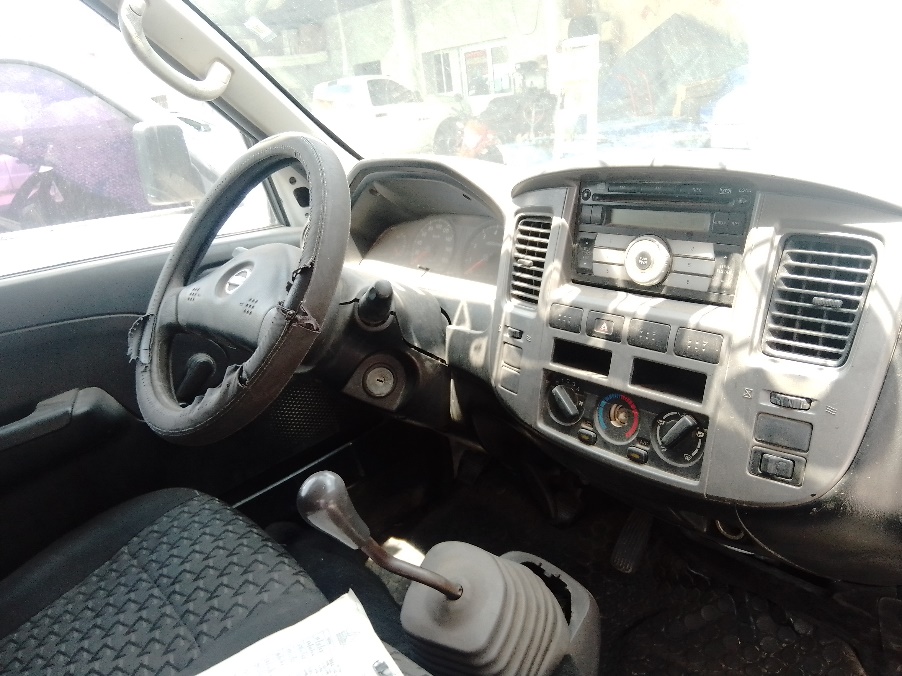 JN1AE56S09X012619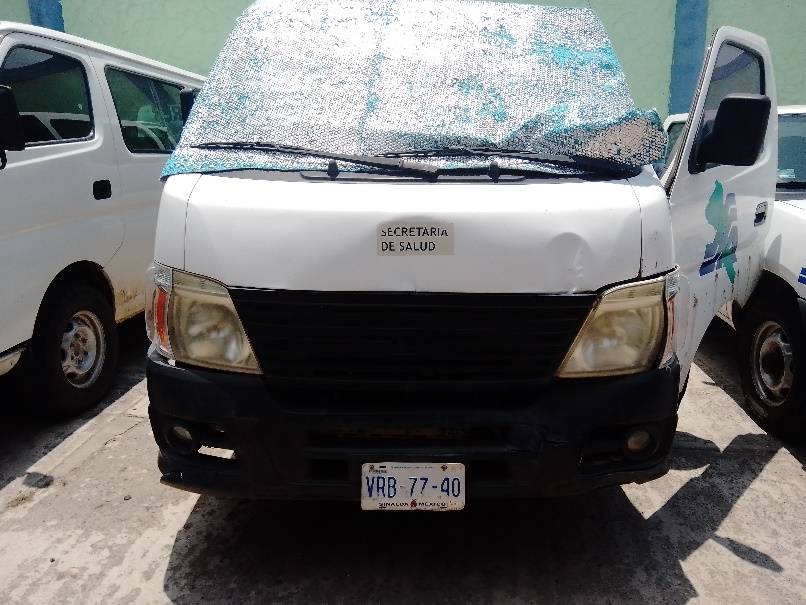 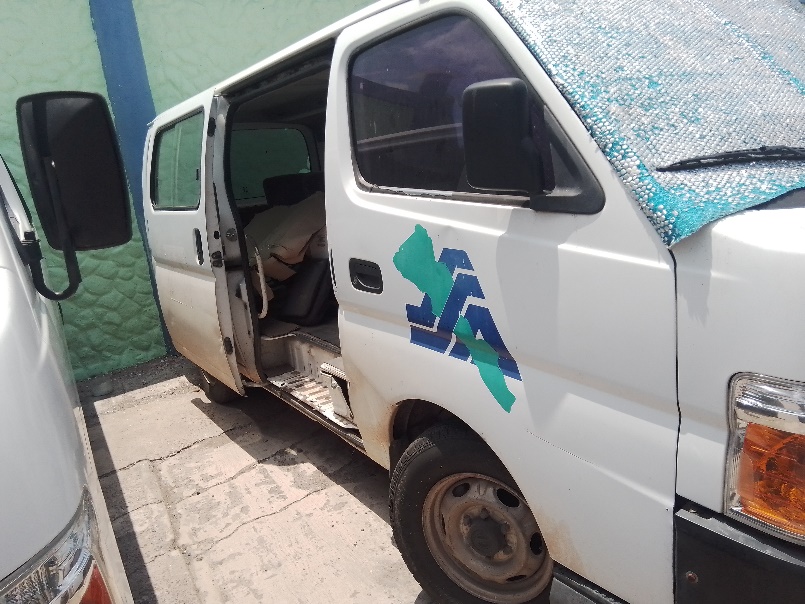 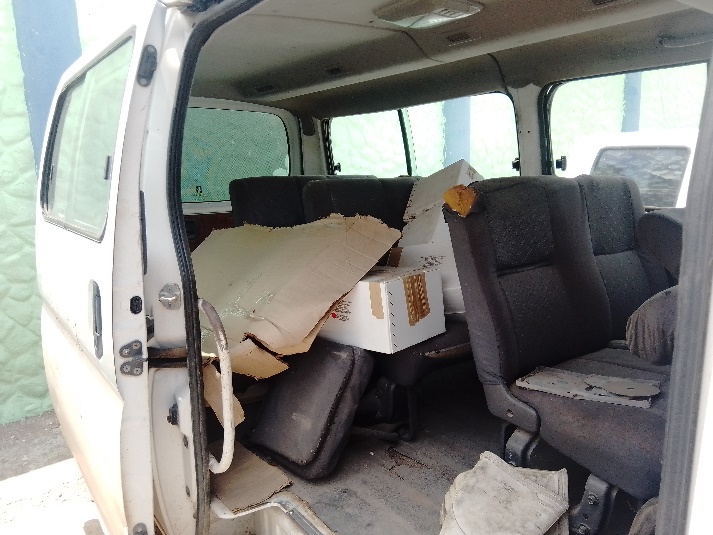 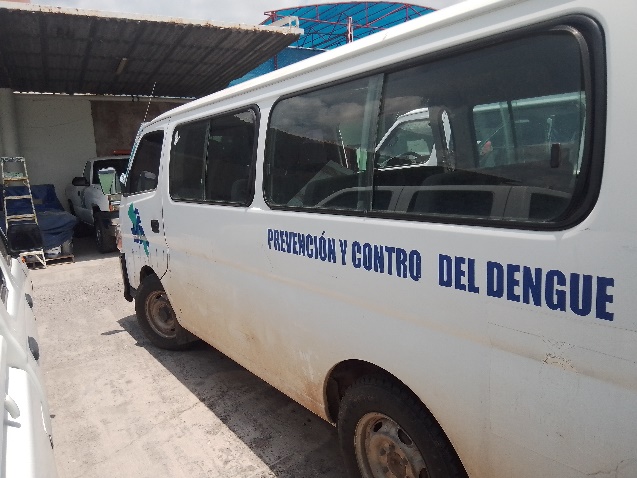 